ŠKOLA LIKOVNIH UMJETNOSTIS P L I TFausta Vrančića 17Klasa: 602-03/18-02/01Ur. broj: 2181-72/18-01-2ŠKOLSKI KURIKULUMZA ŠKOLSKU GODINU 2018. / 2019.Split, rujan 2018.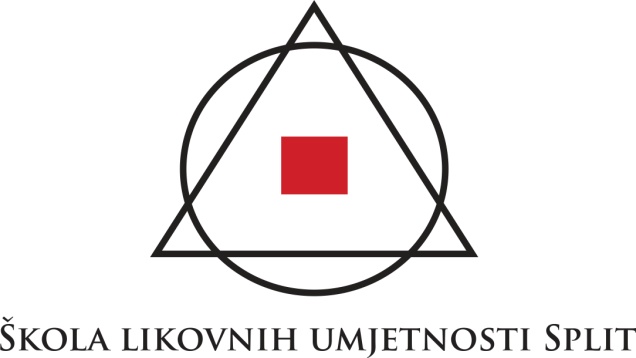 RAZVOJNI PLAN ŠKOLE2018.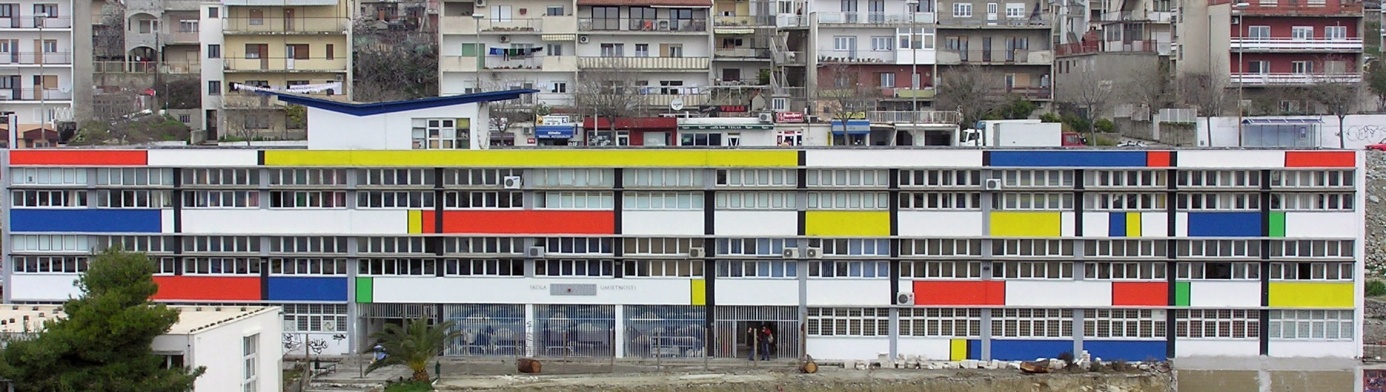 Fausta Vrančića 17, 21 000 Split, Hrvatskatel./fax.: 021 467 177
Ravnatelj: 021 467 179OIB: 427 498 717 86IBAN: HR0224840081102095204Matični broj: 3172392skola-likovnih-umjetnosti@st.t-com.hrwww.umjetnicka.comO ŠKOLIŠkola likovnih umjetnosti bilježi više od 111 godina tradicije u odgoju i obrazovanju mladeži u likovnim znanjima i vještinama. Pod raznim imenima, na raznim adresama, kroz desetljeća prirodnih ili prisilnih promjena, kontinuitet ove ustanove održavao je snažni duh izvorne likovnosti ovog podneblja.
Do 1947. godine uz prekide za vrijeme dvaju svjetskih ratova i nesređenih problema s prostorom uspjevali su naši poznati i nepoznati profesori odgajati likovnjake raznih profila spremne za vlastiti izraz ili za nastavak studiranja na Akademiji. Od te godine škola počinje s radom u samostanskoj zgradi kao privremenom rješenju. Ta "privremena", skućena, ali veoma pitoma i topla zgrada u starom dijelu grada bila je naš dom do 1993. godine.
I dalje su trajali sporovi oko cilja i mogućnosti naših nastojanja: obrazovati umjetnika "od zanata" ili zanatlije "od umjetnosti". Ali isto tako nikad nije bilo sporenja oko toga da naša nastava ne treba biti unificirana. Rezultat svih tih raznovrsnosti bio je uvijek u korist učenika i njihove širine pogleda, njihove slobodoljubivosti, poštivanja pojedinca i tuđeg stava, njihove težnje za razvijanjem vlastitog izraza.
Na današnjoj adresi, u ulici Fausta Vrančića 17, škola dobiva naziv koji i danas nosi. Zgrada bivše vojarne je 1993. godine adaptirana prema našim potrebama.ŠLUS je umjetnička četverogodišnja srednja škola koja obrazuje za zanimanja iz područja likovne umjetnosti i dizajna. Mogu je upisati učenici nadareni u ovom području koji sakupe dovoljan broj bodova iz osnovne škole i na prijamnom ispitu uspješno iskažu svoj talent.
Nakon završene škole mladi dizajneri mogu u tvrtkama kreirati proizvode, oblikovati vizualnu prepoznatljivost, raditi na poslovima promidžbe i reklame, uređivati interijere. Mogu otvarati vlastite dizajnerske radionice i proizvoditi dizajnerska rješenja ili gotove proizvode te se pokušati i umjetnički izraziti u svom ateljeu.
Nakon završene škole otvorena im je i mogućnost nastavka školovanja na Akademiji likovnih umjetnosti, Akademiji dramskih umjetnosti, Grafičkom fakultetu, Filozofskom fakultetu, Arhitektonskom fakultetu, Tekstilno-tehnološkom fakultetu i dr.
I kad otiđu, škola sa svojim bivšim učencima ostaje u prijateljstvu. A za prijateljstvo je potrebno vrijeme. U tom vremenu potrebno je pobijediti i izgubiti, istrpjeti, smijati se, pronaći najbolje moguće puteve za vlastito umjetničko potvrđivanje. Kad nas to vrijeme u kojem smo se razumjeli i ohrabrili spoji, ta veza je nešto najljepše što nam se dogodilo.MISIJA ŠKOLEOdgajamo i obrazujemo samosvjesnog i slobodoljubivog, vještog i adaptibilnog umjetničkog likovnog dizajnerskog znalca koji će, poznavajući kulturni kontekst zadane situacije, uspjeti realizirati projekt ili izvedbu, bilo na tragu tradicionalnog, bilo u duhu suvremenih nastojanja.  Vizija školeSve napore usmjeriti na izgradnju potpune osobnosti naših učenika:1. Stručnost i likovnost u njihovim rukama i glavama2. Slobodu i toleranciju u njihovim srcima3. Prijateljstvo i empatiju u njihovim dušamaRAZVOJNA STRATEGIJAŠkolu maksimalno opremati suvremenom tehnologijom za područje dizajna i čuvati od zaborava tradicionalne umjetničke izraze.Napisati novi kurikulum i ugraditi posebnosti umjetničkog područja kroz elemente koji potiču kreativno i slobodno ozračje.Poticati ono što je srž likovne struke, kreativnosti, a sužavati prostor uniformnosti, okoštalosti i rutini. Raditi na kvaliteti kako bi škola što prirodnije izrasla u centar izvrsnosti. Ulaganje konstantnog napora oko prepoznavanja posebnosti škole od strane lokalne samouprave.Do 2025. godine projektirati i izgraditi ili redizajnirati školsku zgradu prema misiji i viziji ovog tipa škola. Svaki odjel imat će tipične ateljee za rad u specifičnim tradicionalnim tehnikama, posebne kompjuterizirane učionice za najsuvremeniji pristup, zajedničke velike dvorane za crtanje, slikanje i modeliranje, školski izložbeni prostor, kabinete za profesore, odgovarajuću multimedijalnu knjižnicu, sportsku dvoranu i dvoranu za multimedijalno izvođenje.Naš cilj je obrazovati uistinu adaptibilnog vještog likovnog znalca i odgojiti slobodoljubivog, humanog mladog čovjeka, tolerantnog i otvorenog prema svijetu. Kreatora, kojemu su ljepota i dobrota jedinstveni pojam (ideal).Ovom tipu škole nije potrebno pratiti čistu tržišnu utakmicu jer velike količine slobode, kreativnosti, bunta i avangardnog, uz nužno potrebna znanja i vještine, urastaju u mlade darovite umjetničke generacije pa njihova opstojnost pomaže zdravlju čitavog društva.Kroz Galeriju Škola postići što transparentniju prezentaciju umjetničko-pedagoškog rada škole prema vani i što intenzivniju prisutnost vanjske recentne likovne umjetničke prakse prema unutra. 	U nastavnom kurikulumu moramo pronaći balans između tradicionalnih i suvremenih pristupa u interpretaciji i izvedbi umjetničkih sadržaja s tim da tradicionalno nije uteg već poticaj.Ekologiju treba kontinuirano promovirati kao način življenja, a ne samo kao školsku aktivnost.Trajno raditi na održavanju pozitivnog školskog ozračja i širiti njegov doseg.Nenasilnu klimu podrazumijevati kao temelj svih međusobnih odnosa u školskom društvenom prostoru. Zahtijevati potpunu ravnopravnost s obzirom na nacionalnost, spol, zdravstvene teškoće i socijalni status.Poticati blisku i toplu atmosferu unutar ustanove i inkluzivne vrijednosti.Osnažiti pomaganje, suradnju i međusobno poštovanje.Uvažavati različitost i naglašavati potrebnost neuniformnosti.Izgrađivati neovisničke pristupe prema svim sferama destruktivnih ponašanja.Oblikovati suživot raznih dobrohotnih stavova za poticaj njihovom neograničenom odrastanju.Razvijati dijalog, učiti razgovarati i učiti slušati. Umjetničke paradigme razmišljanja uspostaviti kao ravnopravne s matematičkom i drugima. Očuvati entuzijazam nastavnika u njihovom radu s učenicima. Suzbijati defetizam i graditi okružje koje podržava dignitet nastavnika, dignitet onoga koji razumije i onoga koji oslobađa.Povećavati udio projektne nastave i mentorskog rada. Važan cilj je da učenik izrazi sebe. Provoditi načelo inkluzivnosti tako da sloboda i raznovrsnost umjetničkog izraza, koji su u samoj srži umjetnosti, pomaže učenicima s posebnim potrebama da svoju  poteškoću vide kao punopravnu različitost.Poticati volonterski rad.Sudjelovati u EU projektima.Poticati rad s darovitim učenicima kroz školski kreativni artistički laboratorij.Podići i ujednačiti razinu znanja i vještina među učenicima te ih poticati na kreativno rješavanje problema.Nastavu stručnih predmeta približiti stvarnim uvjetima rada struke.Nastavu, tj. znanje i vještine prilagoditi realnim potrebama tržišta.Unaprijeđivati komunikacijske kompetencije učenika.Usavršavati modele učenja u svrhu postizanja cjelovitih ishoda učenja.Pratiti nove tehnologije i implementirati ih u nastavu. Obnovljati stare alate, strojeve i pribor.Uređivati i brinuti se o didaktičkoj zbirci škole. Digitalizirati najbolje recentne radove i radove nastale proteklih godina.Kontinuirano pratiti stručna usavršavanja. Poticati i organizirati javne nastupe škole.Trajno pratiti, analizirati i procjenjivati rad škole (SWOT analiza).Vrednovati kvalitetu rada nastavnika od strane učenika za pojedine nastavnepredmete. Nabavljati stručnu literaturu za sve nastavne stručne predmete. Obilaziti nastavu na dogovornoj i kolegijalnoj osnovi – kolegijalna podrška.Navikavati i pripremati učenike za konkuriranje u izlagačkoj djelatnosti. Organizirati natjecanja na školskoj razini.Pratiti nadarene učenike i pripremati ih za natjecanja i sudjelovanja u centrima izvrsnosti.Surađivati s kulturnim institucijama te ostalim udrugama, organizacijama, ustanovama, tvrtkama koje su od interesa za uspješan rad škole.Roditelje, učenike i nastavnike još aktivnije uključiti u odluke koje se odnose na njihovu ulogu u školi.Opći cilj školskog plana razvoja je stvoriti humano i otvoreno okruženje koje će doprinijeti razvoju kvalitetnog srednjoškolskog obrazovanja za učenike, roditelje, uposlenike i lokalnu zajednicu s naglaskom na jačanje inkluzivne prakse. Potrebno je spomenuti važnost praćenja novih trendova u svijetu, korištenja novih alata u umjetnosti u svrhu konkurentnosti proizvoda te stjecanja znanja i vještina novih generacija učenika da mogu uspješno odgovoriti na izazove moderne umjetnosti i dizajna. RAZVOJNI PLAN ŠLU ZA 5 GODINAPrema članku 28. stavku 3. Zakona o odgoju i obrazovanju u osnovnoj i srednjoj školi (NN 87/08) školski kurikulum određuje nastavni plan i program izbornih predmeta, izvannastavne i izvanškolske aktivnosti i druge odgojno-obrazovne aktivnosti, programe i projekte prema smjernicama hrvatskog nacionalnog obrazovnog standarda.Školskim kurikulumom ove školske godine pokušali smo uskladiti i zadovoljiti interese i potrebe učenika i nastavnika Škole, naznačiti daljnji plan razvoja Škole u skladu s realnom situacijom u Školi, lokalnoj zajednici i dalje. Nastao je na temelju analize, promišljanja, dogovora i istraživanja interesa, potreba i resursa učenika, roditelja, nastavnika i šire zajednice.U šk. god. 2018./2019. planirali smo ove aktivnosti koje će voditi sljedeći nastavnici:Školski kurikulum za školsku godinu 2018./2019. usvojen je na sjednici Školskog odbora od 4.10.2018.g.ravnatelj							predsjednik Školskog odboramr.sc. Mladen Bilankov					Ivana Korjenić, prof.Područje radaCiljeviMetode i aktivnosti za ostvarivanje ciljevaNužni resursiVremenski okvir ostvarenja cilja SuradniciMjerljivi pokazatelji Plan i progRAM- osuvremenjivati nastavničke planove i programe - uskladiti s novim kurikulumom predmeta (kurikularna reforma) - eventualno promišljati nove nazive odjela- sastanci odjela svaki mjesec, a prema potrebi i više- stručni aktivi- timski rad unutar i između odjela- profesori stručnih predmeta- kurikulum predmeta iz MZO- rujan 2023.- stručna služba škole- viša savjetnica iz AZOO- planovi i programi koji su u skladu s  propisima MZOPostignuća i ishodi učENIKA- jasno definirati ishode u svim predmetima- težiti da broj upisanih učenika na akademije i fakultete  bude više od 50%- 100% pozitivan rezultat završnog ispita- sastanci odjela svaki mjesec, a prema potrebi i više- stručni aktivi- timski rad unutar  i između odjela- radionice- profesori - savjetnici AZOO- kurikulum predmeta iz MZO- stručnjaci- rujan 2023.- stručna služba škole- nastavnici općeobrazovnih predmeta- broj završenih učenika- broj upisanih učenika na fakultete-napisani plan i programPoučavanje i podrška učenju- povećati zastupljenost suvremenih metoda i oblika učenja kao i izvora znanja u svrhu realizacije ishoda- korištenje virtualnih prostora za podučavanje i arhiviranje- stručni aktivi- stručno usavršavanje- timski rad unutar odjela i između odjela- radionice- ogledni sati- profesori stručnih predmeta- savjetnici AZOO- stručnjaci metodičari s fakulteta - rujan 2023.- stručna služba škole- nastavnici općeobrazovnih predmeta-didaktičke mape - uč. mape- izvješće na kraju školske godineljudski (KADRoVski)potencijali- kadrovski ustrojiti nastavu stručnih predmeta tako da je predavaju stručnjaci koji imaju specifično obrazovanje za pojedine odjele- prof. trebaju imati znanja i vještine iz područja multimedije- usklađivanje kadrovskih uvjeta s novootvorenim odjelima na akademijama- povezivanje s akademijama- stručno usavršavanje- stručni aktivi- profesori stručnih predmeta- pročelnici s akademija- rujan 2023.- stručna služba škole- nastavnici općeobrazovnih predmeta- pregled zastupljenih stručnjaka u školi- izvješće o stručnom usavršavanju Materijalni uvjeti - modernizacija nastavnih sredstava- podrška projektnoj nastavi- javljanje na otvorene natječaje i projekte- poštivanje financijskog plana škole za nabavu novih materijala i alata- materijali i alati potrebni za rad- nova tehnologija- rujan 2023.- stručna služba škole- nastavnici općeobrazovnih predmeta- obrasci o kupljenom  materijalu, alatu i novim tehnologijamaSuradnja  SA AZOO,  MZO, EU FONdovima- poticati projektnu nastavu - apliciranje na oglašene projekte i natjecanja - projektna nastava- timski rad- stručni aktiv- prihvaćanje poziva institucija izvan škole- pozivanje na suradnju predstavnika izvan školskih institucija- profesori stručnih predmeta- savjetnici AZOO- stručnjaci iz lokalne zajednice i šire- rujan 2023.- stručna služba škole- nastavnici općeobrazovnih predmeta- izvješćeUpravljanje- usklađivanje  razvojnih planova odjela s petogodišnjim planom škole- podjela aktivnosti u skladu s razvojnim planom- vrednovanje i samovrednovanje svake godine - SWOT analiza- izvješće i analiza na kraju polugodišta i na kraju školske godine- razvojni plan za sljedećih 5 godina- nastavnici i ostalo osoblje škole- rujan 2023.- stručna služba škole- nastavnici općeobrazovnih predmeta- izvješćeAKTIVNOSTVODITELJ/IDODATNA NASTAVA:1.RestauracijaMarko Amižić, prof.2.Fotografski dizajnSvjetlana Paligorić Miše, prof.DOPUNSKA NASTAVA:3.Hrvatski jezik, priprema za državnu maturuMateja Božinović Tomaš, prof.  4.Engleski jezik, priprema za državnu maturuIvo Musulin, prof.5.Matematika, priprema za državnu maturuMia Živković, prof.  6.Crtanje i slikanjeJosip Špika, prof.IZBORNA NASTAVA:7.EtikaVanja Škrobica, prof.Slavica Gudelj, prof.8.Rimokatolički vjeronaukDajana Vučemilović, vjeroučiteljica9.Islamski vjeronaukvanjski suradnikIZLAGAČKA I NATJECATELJSKA DJELATNOST:10.natjecateljska i izlagačka aktivnost za odjel Grafičkog dizajnaŽeljka Milošević Paro, prof.11.natjecateljska i izlagačka aktivnost za odjel Kiparskog dizajnaJulijana Voloder, prof.12.natjecateljska i izlagačka aktivnost za odjel Fotografskog dizajnaKristijan Falak, prof.13.natjecateljska i izlagačka aktivnost za odjel Dizajna odjećeSuzana Škojo, prof.14.natjecateljska i izlagačka aktivnost za odjel Industrijskog dizajnaZdravko Cota, prof.15.natjecateljska i izlagačka aktivnost za odjel Slikarskog dizajnaNeli Ružić, prof.ŠKOLSKA GALERIJA „ŠKOLA“16.školska galerija „Škola“Hrvoje Zuanić, prof.IZLOŽBA MATURALNIH RADOVA17.izložba učeničkih maturalnih radovaKristijan Falak, prof.Školski list18.„Artlist“ Vanja Škrobica, prof.SVEČANA PODJELA SVJEDODŽBI ZA MATURANTE I MATURALNA ZABAVA19.svečana podjela svjedodžbi za maturanteBoris Delić, prof.Ivana Korjenić, prof.20.maturalna zabavaBoris Delić, prof.Ivana Korjenić, prof.Humanitarne aktivnosti21.Volonterski klubVanja Škrobica, prof.Aleksandra Dužević, prof.22.„Škole za Afriku“, UNESCORavena Čizmić Kvasina, prof.IZLETI, EKSKURZIJA23.Izlet u MostarDajana Vučemilović, prof.24.Stručni posjet Dubrovnik film festivalu 2018.Hrvoje Zuanić, prof.25.Dvodnevna ekskurzija na BračDijana Dora Rošin, prof.26.Jednodnevni stručni izlet u Drniš i Otavice „Avantura Meštrović“Dijana Dora Kučić, prof.27.Ekskurzija za učenike 3. razredaVana Bakalić, prof.28.Biennale di Venezia – stručno putovanjeHana Letica, prof.Kristijan Falak, prof.EU PROJEKTI29.Erasmus + projekt strateškog partnerstvaWE ALL ART - UMJETNOST I ZDRAVLJEJosip Špika, prof.30.Erasmus + 2„Umjetnici za umjetničko obrazovanje“Zrinka Barbarić, prof.31.Erasmus + 1„Umjetnici za umjetničko obrazovanje“Zrinka Barbarić, prof.32.Projekt „Europska grafika“Višnja Mach Orlić, prof.ZNAČAJNI DATUMI33.20.10.2018. - Dan jabuka – Marjan za dušu i tiloMarija Jalić, prof.34.16.11.2018. - Međunarodni dan tolerancijeAleksandra Dužević, pedagoginja35.18.11.2018.- Dan sjećanja na VukovarBoris Delić, prof.36.25.11.2018.- Međunarodni dan borbe protiv nasilja nad ženamaŽeljka Milošević Paro, prof.37.1.12.2018. - Dan borbe protiv AIDS-aAleksandra Dužević, pedagoginja38.25.12.2018. - Božić, JasliceHrvoje Zuanić, prof.39.27.1.2019. - Dan ružičastih majica - prevencija vršnjačkog nasiljaŽeljka Milošević Paro, prof.40.22.4.2018. - Dan planeta ZemljeRavena Čizmić Kvasina, prof.41.21.3.2018. - Svjetski dan šumaRavena Čizmić Kvasina, prof.RAZNO42.Edukativna šetnja Marjanom (uz eventualni posjet meteorološkoj postaji Split)Ravena Čizmić Kvasina, prof.43.Turistički razgled grada SplitaRavena Čizmić Kvasina, prof.44.Dramska družinaMarin Stolica, prof.45.Splitski olimpijci – fenomen splitskog sportaMarija Jalić, prof.46.Projekt Zavoda za javno zdravstvo „ E- savjetovalište“. Izrada modnog dodatka u svrhu promidžbenog materijala. Torbice i ruksaci s logotipom „ Pitaj ne skitaj“Larisa Vukšić, prof.47.Projekt „Festival znanosti“Višnja Mach Orlić, prof.Vanja Škrobica, prof.Željka Milošević Paro, prof. Dragana Kurtić, prof.48.Komentiranje crtežomVanja Rogošić Ojdenić, prof.49.Kuhinja u školiVanja Rogošić Ojdenić, prof.50.Oslikavanje majicaVanja Rogošić Ojdenić, prof.51.Šivanje zavjesaVanja Rogošić Ojdenić, prof.52.Oslikavanje zidovaVanja Rogošić Ojdenić, prof.53.Izrada nakitaDijana Dora Rošin, prof.54.Školsko natjecanje u karikaturi – mala plastikaDijana Dora Rošin, prof.55.Kiparska restauracijaDijana Dora Rošin, prof.56.gost predavač: Ana KujundžićSuzana Škojo, prof.57.Hrvatska srednjovjekovna ornamentika (stećci) kao poticaj u dizajnu tekstila, odjeće i modnih dodatakaSuzana Škojo, prof.58.Hrvatska tradicijska tekstilna ornamentika (zovnice) kao poticaj u dizajnu tekstila, odjeće i modnih dodatakaSuzana Škojo, prof.59.MONTURA – modna manifestacijaSuzana Škojo, prof. - voditeljLarisa Vukšić, prof. - suradnik60.NIT PO NIT - tekstil kao umjetnički medij / izložbaSuzana Škojo, prof. - voditeljte nositelji aktivnosti:Vana Bakalić, prof.Larisa Vukšić, prof.Zrinka Barbarić, prof.61.WorldSkills Croatia – državno natjecanjeKategorija: tekstilni dizajn i tehnologijaSuzana Škojo, prof.Larisa Vukšić, prof.62.Kamo nakon Umjetničkeokrugli stolVanja Škrobica, prof.63.Radionice 24-satnog crtanja stripaJosip Špika, prof.64.Maškare u ŠLUHana Letica, prof.Josip Špika, prof.Kristijan Falak, prof.65.Stručni posjet Međunarodnom festivalu novog filma Split 2018.Hrvoje Zuanić, prof.66.Posjet Festivalu UNICEF prava djeceHrvoje Zuanić, prof.67.Pripreme učenika za prijemne ispiteDamir Žitko, prof.Josip Špika, prof.Kristijan Falak, prof.68.Travanj 2019. - Projekt „Festival znanosti“Željka Milošević Paro, prof.69.Vegetable OrchestraHana Letica, prof.70.Dan zamijenjenih ulogaAleksandra Dužević, pedagoginjaSlavica Gudelj, prof.71.Vremenska kapsulaBoris Delić, prof.72.Osnove rada u ACAD programuAna Marija Starčević, prof.AKTIVNOST,PROJEKT,PROGRAM…DODATNA NASTAVA RESTAURACIJAVODITELJ(i nositelji aktivnosti)Marko Amižić, prof. stručnih predmetaOdjel Slikarski dizajn, učenici 3. razredaNAMJENA(ciljna skupina, kome je aktivnost namijenjena)Povećati senzibilitet učenika prema tradicijskim tehnikama slikanja te njihov odnos prema kulturnoj baštini.CILJEVINadopuniti znanja i vještine stečene kroz vježbe predmeta restauracije. Ukazati na osnovna pravila restauratorske prakse.Pobuditi zanimanje za nastavak školovanja u struci konzervacije i restauracije pri umjetničkim akademijama.NAČIN REALIZACIJEPraktične vježbe i prezentacije primjera iz konzervatorske prakse.Nastavak radova započetih na inicijalnom predmetu ili popravci, sanacije, konzervacije i restauracije radova iz školskog fundusa i drugih izvora.VREMENIKŠkolska godina 2018./2019.Planirana izložba u Gradskoj knjižnici Marka Marulića tijekom listopada 2018. godine.TROŠKOVNIKTroškovi potrošnog materijala; panel ploče, pigmenti, veziva, pozlate, mikstioni, lakovi i dr. Ne manje od 1.500 kn.NAČIN VREDNOVANJA I KORIŠTENJA REZULTATASamovrednovanja, usporedbe, komentari, induciranja osobnih stavova. Prezentiranje radova na školskim i javnim izložbama.AKTIVNOST,PROJEKT,PROGRAM…DODATNA NASTAVAFOTOGRAFSKI DIZAJNVODITELJ(i nositelji aktivnosti)Svjetlana Paligorić – Miše, prof.NAMJENA(ciljna skupina, kome je aktivnost namijenjena)Odjel Fotografski dizajn, učenici 4. razredaCILJEVIProširiti opću kulturu i naobrazbu te stjecati nova znanja o zakonitostima vizualnih komunikacija.NAČIN REALIZACIJEUsmeno izlaganje, metode razgovora, diskusije i demonstracije, praktični radVREMENIKTijekom školske godineTROŠKOVNIKPrintanje50 kn po učenikuNAČIN VREDNOVANJA I KORIŠTENJA REZULTATAUsmeno ispitivanje, pisani radovi, praktični radovi.AKTIVNOST,PROJEKT,PROGRAM…DODATNA NASTAVA CRTANJE I SLIKANJEVODITELJ(i nositelji aktivnosti)Josip ŠpikaNAMJENA(ciljna skupina, kome je aktivnost namijenjena)Svim učenicima 4. razreda koji namjeravaju upisati umjetničku akademiju nakon srednje škole. CILJEVIStjecanje vještina crtanja i slikanja u različitim tehnikama. Razvijanje osjećaja za kompoziciju slike ili crteža, proporciju, volumen i karakter linije. Osposobljavanje učenika za razvijanje samostalnih i kreativnih rješenja te povezivanja znanja i vještina s ostalim stručnim predmetima. Pripremanje učenika i njihovih mapa za prijemni ispit na Umjetničkoj akademiji u Splitu. Razvijati samopouzdanje, samostalnost te slobodno izražavanje stavova i interesa. Likovno osvijestiti učenike i povezati likovnost sa svakodnevnim životom.NAČIN REALIZACIJEUčenici će prisustvovati dodatnoj nastavi iz Crtanja i slikanja svaki tjedan nakon ili prije nastave (ovisno o smjeni).
Pripremit će papir i crtački pribor te crtati uglavnom akt (budući da je to jedan od glavnih uvjeta za popuniti mapu, a jako je teško i skupo organizirati modela) i tako usvojiti najbitnije likovne i kompozicijske elemente. Pripremat će mapu za prvi dio prijemnog ispita, a pred kraj godine prisustvovat će na predavanju gdje ćemo pozvati po jednog studenta iz svakog odjela 1. godine da priča o svom iskustvu na prijemnom ispitu. Učit će na koji način pristupiti pismenom ispitu i kako se pripremiti za usmeni ispit.
Zadnji će sat slagati mapu za prijemni ispit.VREMENIK1 sat tjedno tijekom cijele nastavne godine. 36 sati ukupnoTROŠKOVNIKModel za akt1600 kn za cijelu godinuNAČIN VREDNOVANJA I KORIŠTENJA REZULTATADiskusija o radovima i kapacitet vizualnog shvaćanja.Vrednovanje aktivnosti bit će vidljivo po broju učenika koji su prošli prijemni ispit, kroz zadovoljstvo sobom i svojim napretkom te osjećaju samopoštovanja.
Prezentacija i upoznavanje javnosti s radom učenika Škole likovnih umjetnosti, upoznavanje potencijalnih budućih učenika s radom i djelovanjem škole.AKTIVNOST,PROJEKT,PROGRAM…PRIPREMA ZA DRŽAVNU MATURU IZ MATEMATIKENOSITELJI i odgovornostMia Bajrović, prof.NAMJENA(ciljna skupina, kome je aktivnost namijenjena)treći i četvrti razrediCILJEVI- upoznati učenike s načinom provedbe i strukturom ispita iz matematike na državnoj maturi- ponoviti gradivo prvog i drugog razreda srednje škole iz matematike (B razina)- upoznati učenike s načinom rada na njihovom džepnom računalu koje će koristiti tijekom pisanja ispita iz matematike na državnoj maturiNAČIN REALIZACIJEJedan školski sat tjedno za maturante i jedan za učenike trećih razredaVREMENIKTROŠKOVNIK/NAČIN VREDNOVANJA I KORIŠTENJA REZULTATAProvedba probne mature i analiza rezultataAKTIVNOST,PROJEKT,PROGRAM…ENGLESKI JEZIKDODATNA NASTAVANOSITELJI i odgovornostIvo Musulin, prof.NAMJENA(ciljna skupina, kome je aktivnost namijenjena)Učenicima 4. razredaCILJEVIDodatno ponoviti i utvrditi gradivo od 1. do 4. razreda u svim njegovim elementima (gramatika, vokabular, govorne i slušne vještine, pisanje eseja) te ga usvojiti i uspješno primijeniti.NAČIN REALIZACIJE- predavanja- vježbea) jezične vještine: čitanje i slušanje s razumijevanjemb) uporaba jezika: jezične zakonitosti i vokabularc)  jezične funkcijed) pisanje argumentativnog (raspravljačkog eseja)VREMENIKŠkolska godina 2018./2019. – 1 sat tjedno TROŠKOVNIK/NAČIN VREDNOVANJA I KORIŠTENJA REZULTATAOpisno vrednovanje kao povratna informacija učenicima o njihovom napretku tijekom vježbe i konkretno vrednovanje uz primjenu kriterija koji se primjenjuju na ispitu državne mature iz engleskog jezika.AKTIVNOST,PROJEKT,PROGRAM…HRVATSKI JEZIKDOPUNSKA NASTAVAPRIPREME ZA DRŽAVNU MATURUVODITELJ(i nositelji aktivnosti)Ivana Korjenić, prof.NAMJENA(ciljna skupina, kome je aktivnost namijenjena)Učenici 4.a i 4.b razreda Aktivnost je namijenjena maturantima kako bi se uspješno pripremili za polaganje državne mature.CILJEVIponoviti gradivo teorije književnosti i književnoteorijske pojmoveponoviti povijest svjetske i hrvatske književnostiponoviti jezične sadržaje (pravopis, povijest jezika, fonetika, fonologija, morfologija, sintaksa, leksikologija)posebna pozornost je posvećena praktičnim primjerima (vrste školskog eseja, analiza ispitnih djela, rješavanje ispita i sl.)NAČIN REALIZACIJEpredavanja, vježbeVREMENIKTijekom nastavne godine za maturante, 2 sata tjedno:1 sat tjedno 4.a1 sat tjedno 4.bTROŠKOVNIK/NAČIN VREDNOVANJA I KORIŠTENJA REZULTATArješavanje i bodovanje ispitapisanje i bodovanje esejaanalize i interpretacije književnih djelaAKTIVNOST,PROJEKT,PROGRAM…Projekt „Europska grafika“VODITELJ(i nositelji aktivnosti)Višnja Mach Orlić i Ivo MusulinNAMJENA(ciljna skupina, kome je aktivnost namijenjena)Odjel Grafičkog dizajna i odjel Industrijskog dizajna, učenici 3. i 4. razredaCILJEVIStjecanje međunarodne prakse, edukacija u inozemstvu, rad u privatnom sektoru, stjecanje suvremenih digitalnih vještina, mobilnostNAČIN REALIZACIJEOdlazak na edukativnu mobilnost u ItalijuVREMENIKŠkolska godina 2018./2019.TROŠKOVNIKTroškovi projekta financirani su putem natječajaNAČIN VREDNOVANJA I KORIŠTENJA REZULTATAPoslodavac kod kojeg se obavlja stručna praksa, agencije za mobilnostAKTIVNOST,PROJEKT,PROGRAM…PREDAVANJE  - MARCELLA ZANKI „MODNA FOTOGRAFIJA“VODITELJ(i nositelji aktivnosti)Voditelj Galerije škola: HRVOJE ZUANIĆ
Predavač: Marcella ZankiNAMJENA(ciljna skupina, kome je aktivnost namijenjena)Svim učenicima Škole likovnih umjetnosti SplitCILJEVIPribližiti učenicima izlaganje i objavljivanje prvih fotografija
- potaknuti suradnju i dijalog među učenicima
- socijalizacija učenika kroz jezik fotografije
- educirati učenike za pripremu fotografija za galerijsko izlaganje
- prezentirati učenicima specifičnosti analogne fotografije i procesa razvijanjaNAČIN REALIZACIJE/VREMENIK10.12.2019.TROŠKOVNIK/NAČIN VREDNOVANJA I KORIŠTENJA REZULTATA- prezentacija djelovanja Galerije škola javnosti
- promocija škole i galerije putem društvenih mreža, portala, radija i televizije
-  vidljivost umjetničkog djelovanja kod roditelja učenika školeAKTIVNOST,PROJEKT,PROGRAM…VOLONTERSKI KLUBNOSITELJI i odgovornostVanja Škrobica Aleksandra DuževićNAMJENA(ciljna skupina, kome je aktivnost namijenjena)Učenici ProfesoriCILJEVIUpoznati učenike humanitarnim aktivnostima u okviru volonterskog kluba. Osvijestiti značenje dobrovoljnog rada za druge.Uključivanje u humanitarne aktivnosti volonterskih centara MI i MOST.Motivirati učenike na suosjećanje, davanje te dijeljenje. NAČIN REALIZACIJESakupljanje donacija, buvljak (za beskućnike), posjeti centru Slava Raškaj (Valentinovo) i likovnoj ili glazbenoj radionici u Udruzi Srce (pred Božić ili Uskrs).Uključivanje u svečanost Međunarodnog dana volontera (prosinac).Uključivanje u međunarodni tjedan volonterskog rada (Đardin).VREMENIKTijekom godineTROŠKOVNIK1000 knNAČIN VREDNOVANJA I KORIŠTENJA REZULTATABroj učenika zainteresiranih za volontiranje Uključivanje profesoraAKTIVNOST,PROJEKT,PROGRAM…HUMANITARNA AKCIJA: ŠKOLE ZA AFRIKUUNICEFVODITELJ(i nositelji aktivnosti)Ravena Čizmić KvasinaNAMJENA(ciljna skupina, kome je aktivnost namijenjena)Namjenjeno učenicima svih razreda školeCILJEVIOsvijestiti učenike o siromaštvu djece u velikom dijelu Afrike i važnosti ulaganja u školovanje te djece kako bi izašla iz zatvorenog kruga siromaštva i na taj način izgradila bolji život za sebe i svoju obitelj. NAČIN REALIZACIJEBožićna tombolaIzrada božićnih ukrasa za prodaju od strane učenika VREMENIKŠk. god. 2018./2019.TROŠKOVNIKMaterijal za ukraseNAČIN VREDNOVANJA I KORIŠTENJA REZULTATAPlakat na školskom panou – obavijest o akciji te o uspjehu akcije.AKTIVNOST,PROJEKT,PROGRAM…Rimokatolički vjeronaukVODITELJ(i nositelji aktivnosti)Dajana Vučemilović, prof.NAMJENA(ciljna skupina, kome je aktivnost namijenjena)- učenici svih razredaCILJEVI- uočiti religioznu dimenziju postojanja kao nužnu pratiteljicu ljudskog života- rasti u otvorenosti prema Bogu; prepoznati u Isusu Kristu uzora i vođu na putu ostvarenja vlastite slobode- prepoznati i prihvatiti vrijednost ljudskog života i dostojanstva svakog čovjeka kao osobe u skladu s općeljudskim i kršćanskim načelima- suočiti se sa suvremenim shvaćanjem Boga i s  problemom relativizma i ateizma- promišljati i kritički se osvrnuti na osobnu sliku Boga i kršćanske vjereNAČIN REALIZACIJE- nastava u školi- sveta misa na početku školske godine- izlet - hodočašće (po dogovoru)- terenska nastavaVREMENIK- školska godina 2018./2019.TROŠKOVNIK- tekući troškovi (ovisno o dogovoru i načinu realizacije)NAČIN VREDNOVANJA I KORIŠTENJA REZULTATA- ocjenjivanje po elementima vrednovanja- razgovor s učenicimaAKTIVNOST,PROJEKT,PROGRAM…ETIKA- izborna nastavaNOSITELJI i odgovornostSlavica  GudeljNAMJENA,(ciljna skupina, kome je aktivnost namijenjena)2.aCILJEVICilj je ovog godišta poučiti pojedinca kako živjeti u zajednici sa sviješću o osobnom identitetu i potrebi poštivanja drugih ljudi.Učenici suočeni s moralnim dilemama stvaraju sustav vrijednosti zbog življenja u krugovima zajedništva: obitelji, prijatelja, društva, države te globalne zajednice.Program je usredotočen na moralno orijentiranje i etičko promišljanje sveukupnosti odnosa čovjeka u društvenom okruženju.NAČIN REALIZACIJEPredavanja, prezentacije, radionice, diskusije, raspravljački eseji, film.VREMENIKŠkolska god 2018./2019.TROŠKOVNIK0NAČIN VREDNOVANJA I KORIŠTENJA REZULTATAUčenikova promišljanja i djelovanja, rasprave i debate, izrada kreativnih sadržaja (likovno-literarnih, prezentacija, plakata, analiza filma, novinskog članka i sl.)AKTIVNOST,PROJEKT,PROGRAM…Izborni predmetEtikaVODITELJ(i nositelji aktivnosti)Vanja Škrobica, prof.NAMJENA(ciljna skupina, kome je aktivnost namijenjena)Učenici od 1. do 4. razreda koji su etiku odabrali kao izborni predmetCILJEVIOsvijestiti moralnost i etiku, potrebu za suživotom u multikulturalnom svijetu, razvoj tolerancije i solidarnosti, razumijevanje etičke problematike unutar povijesti filozofijeRazlikovati temeljne etičke probleme prirodnih znanosti, posebno biologije, medicine, informacijskih znanosti te njihov utjecaj na individualni i socijalni životRazumijevati globalne procese industrijalizacije i modernizacije te naraslu potrebu za odgovornošću prema prirodi zbog mijenjanja, degeneriranja i uništavanja bio i ekosustavaDonositi moralne prosudbe o vlastitomu djelovanju kao i djelovanju drugih te predlagati etička rješenja za ispravno i dobro djelovanjePojasniti, povezati, prosuditi značenje, moralni smisao vlastite uloge unutar obitelji, škole, odnosa uzajamnog poštovanja prema vršnjacima, društvenoj zajednici te ljudskoj zajednici kao cjelini.NAČIN REALIZACIJEPredavanja, diskusija, prezentacije, radionice, likovno i literarno izražavanjeVREMENIKProteže se kroz sve 4 godineTROŠKOVNIK0NAČIN VREDNOVANJA I KORIŠTENJA REZULTATAZainteresiranost, angažiranost na satu, redovitost na nastaviAKTIVNOST,PROJEKT,PROGRAM…Hodočašće u Humac, Međugorje i MostarVODITELJ(i nositelji aktivnosti)Dajana Vučemilović, prof.NAMJENA(ciljna skupina, kome je aktivnost namijenjena)Učenici završnih razredaCILJEVI- zahvala Bogu i svima koji su bili uz maturante tijekom njihovog srednjoškolskog obrazovanja- družiti se s vršnjacima iz raznih škola i jačati svijest pripadnosti i odgovornosti za budućnost društva u kojem žive- širiti kulturne vidike upoznavanjem prošlosti grada Mostara i razgledavanjem njegovih znamenitostiNAČIN REALIZACIJEJednodnevni izlet u organizaciji katehetskog ureda Splitsko - makarske nadbiskupijeVREMENIKOžujak/travanj 2019.TROŠKOVNIKRoditelji učenika snose trošak izletaNAČIN VREDNOVANJA I KORIŠTENJA REZULTATARazgovor s učenicima: komentari, sugestije...AKTIVNOST,PROJEKT,PROGRAM…Jednodnevni stručni izlet u Drniš i Otavice „Avantura Meštrović“NOSITELJI i odgovornostVoditeljica: Dijana D. RošinNAMJENA(ciljna skupina, kome je aktivnost namijenjena)1.a i 1.bCILJEVIUpoznavanje s likom i djelom važnog hrvatskog umjetnikaNAČIN REALIZACIJEPutovanje autobusom od ranih jutarnjih do kasnih popodnevnih satiVREMENIKU mjesecu travnjuTROŠKOVNIKPovratna autobusna karta NAČIN VREDNOVANJA I KORIŠTENJA REZULTATAKroz nastavne zadatkeAKTIVNOST,PROJEKT,PROGRAM…DVODNEVNA EKSKURZIJA NA BRAČ NOSITELJI i odgovornostVoditeljica: Dijana D. RošinNAMJENA(ciljna skupina, kome je aktivnost namijenjena)Kiparski dizajn, 4. razredCILJEVIUpoznavanje s likom i djelom važnih hrvatskih umjetnikaposjet Galeriji umjetnina B. Deškovićaposjet obitelji JakšićNAČIN REALIZACIJEPutovanje trajektom do Brača, vožnja autobusom po otoku, 1 noćenje VREMENIKU mjesecu listopaduTROŠKOVNIKPovratna karta za trajekt, autobus, noćenjeNAČIN VREDNOVANJA I KORIŠTENJA REZULTATAKroz nastavne zadatkeAKTIVNOST,PROJEKT,PROGRAM… STRUČNI POSJET DUBROVNIK FILM FESTIVALU 2018.VODITELJ(i nositelji aktivnosti)HRVOJE ZUANIĆNAMJENA(ciljna skupina, kome je aktivnost namijenjena)UČENIK Ivan ArmandaCILJEVI- približiti učenicima izlaganje i objavljivanje prvih video radova
- potaknuti suradnju i dijalog među učenicima
- socijalizacija učenika kroz nove medije
- educirati učenike za pripremu video i audio materijala za projekciju
- osposobiti učenike za obradu zvuka i slike kroz radionice s renomiranim filmskih djelatnicimaNAČIN REALIZACIJE/VREMENIK18. – 21.10.2018.TROŠKOVNIK/NAČIN VREDNOVANJA I KORIŠTENJA REZULTATA- prezentacija učeničkih filmova na brojnim filmskim festivalima i smortama u Hrvatskoj i inozemstvu
 - izložbeno izlaganje učeničkih video instalacija
- nagrade, priznanja, uvođenje škole i učenika u mrežu festivala za mlade diljem svijetaAKTIVNOST,PROJEKT,PROGRAM…Projekt „Europska grafika“VODITELJ,(i nositelji aktivnosti)Višnja Mach Orlić i Ivo MusulinNAMJENA ,(ciljna skupina, kome je aktivnost namijenjena)3,4. razred – grafički dizajn i industrijski dizajnCILJEVIStjecanje međunarodne prakse,edukacija u inozemstvu, rad u privatnom sektoru,stjecanje suvremenih digitalnih vještina,mobilnostNAČIN REALIZACIJEOdlazak na edukativnu mobilnost u ItalijuVREMENIKŠkolska godina 2018./2019.TROŠKOVNIKTroškovi projekta financirani su putem natječajaNAČIN VREDNOVANJA I KORIŠTENJA REZULTATAPoslodavac kod kojeg se obavlja stručna praksa,Agencije za mobilnostAKTIVNOST,PROJEKT,PROGRAM…Biennale di VeneziaNOSITELJI i odgovornostHana Letica, Kristijan FalakNAMJENA (ciljna skupina, kome je aktivnost namijenjena)Učenici ŠLUCILJEVIRazgledavanje Venecijanskog bienalea, upoznavanje s presjekom svjetskog umjetničkog trenutka, motivacija učenika, iskustveno učenjeNAČIN REALIZACIJEOrganizirati putovanje uz najbolju odabranu ponudu turističke agencije, put u Veneciju, razgledavanje izložbi, razgledavanje grada, povratak kućiVREMENIKSvibanj 2019.TROŠKOVNIKPrema mogućnostimaNAČIN VREDNOVANJA I KORIŠTENJA REZULTATAMedijska promocija, društvene mreže, samovrednovanjeAKTIVNOST,PROJEKT,PROGRAM…IZLOŽBA MATURALNIH RADOVA 2018./19.VODITELJ(i nositelji aktivnosti)Organizacija, postav i pomoć pri izboru radova: KRISTIJAN FALAKNastavnici- mentori Nastavnici strukovnih predmetaNAMJENA (ciljna skupina, kome je aktivnost namijenjena)Maturanti – učenici 4. razredaCILJEVIPromocija stručnih znanja, kreativnosti i vještina učenika koje su stekli tijekom školovanja.Poticanje kreativnosti učenika, pouzdanja u vlastite sposobnosti i znanje te suradničke i timske kvalitete rada.Promocija škole.NAČIN REALIZACIJEMentori, po završetku maturalnog ispita, radove predaju voditelju (profesoru Falaku) te zajedno odlučuju i dogovaraju se o načinu postavljanja rada u izložbeni prostor prema mogućnostima. Suradnja i pripreme će biti realizirane za različita područja stručnih predmeta odjela.Promocija na lokalnoj razini putem medija i oglašavanja na javnim površinama.VREMENIKPo završetku maturalnih ispita. Lipanj 2019.TROŠKOVNIK1000 knNAČIN VREDNOVANJA I KORIŠTENJA REZULTATARezultati uspjeha i analiza ostvarenih rezultata na stručnom vijeću, javno predstavljanje učeničkih radova na izložbama, modnim revijama i web stranicama škole. Kontinuirano praćenje napretka učenika uključenih u izložbeno-natjecateljske aktivnosti.AKTIVNOST,PROJEKT,PROGRAM…ZA NATJECATELJSKU I IZLAGAČKU AKTIVNOST ŠK. GOD 2018./19.LIK 2019.OPISUJEMO SUSTAVE 2019.IZLOŽBA STARIH MAJSTORA MIX MEDIA KARTON ZA ŠKOLSKI  BUVLJAKVODITELJ(i nositelji aktivnosti)Julijana VoloderNAMJENA(ciljna skupina, kome je aktivnost namijenjena)Odjel Kiparskog dizajna, učenici 2. i 3. razreda CILJEVI- percipiranje i definiranje zadanih pojmova u temama koje su navedene u priloženim natjecanjima- promišljeno pristupanje zadanom likovnom problemu kroz analizu, sintezu i korelaciju likovnih elemenata- rad na vokabularu te na formalnoj podjeli faza u pisanom elaboratu- informatičko osposobljavanje u grafičkom dizajnu, fotoshop- osposobljavanje učenika u usmenoj prezentaciji i usvajanju govornih vještina- razvijanje taktilnih vještina i motorike u oblikovanju potrebnih za izradu uratka (gline, gipsa i kartona)- usvajanje tehnologije lijevanja negativa i pozitiva u pristupu i izradi raznih kalupa- savladavanje vještina u rukovanju raznih materijala i pomoćnih strojeva- usvajanje pravilne zaštite na radu u svrhu prevencije od mogućih opasnosti- razvijanje kreativnosti na više polja i osobnog likovnog mišljenjaNAČIN REALIZACIJE- definiranje projekata- oblikovanje izabranih skica (kalupa)- rezanje, krojenje, slikanje, mix media- obrađivanje materijala u teksturi i strukturi- pisanje i formuliranje likovnog elaborata s didaktičkim materijalima potrebnih za temu natjecanja- uvođenje govornih vještina u cilju boljeg jezičnog izražavanja VREMENIKTijekom cijele školske godine 2018./2019.Natjecanje LIK od studenog 2018. do ožujka 2019. Natjecanje Opisujemo sustave od prosinca 2018. do travnja 2019. TROŠKOVNIK- glina, gips, karton,akril- alati i pomoćni alati za mix mediju- fotoaparat- uvez za elaboratNAČIN VREDNOVANJA I KORIŠTENJA REZULTATA- evaluacija pravilnog likovnog razmišljanja i korištenja tehnologije za obradu izabranih materijala za predviđeni rad- jezično osposobljavanje u pismenim vještinama i kompetenciji; elaborat, esej- usvajanje i razvijanje govornih metoda u obrani elaborata- sudjelovanje i poticanje natjecateljskog duha na raznim likovnim događanjima, smotrama i natjecanjima- prezentacija i promidžba cijele škole na državnoj razini kroz natjecanjaAKTIVNOST,PROJEKT,PROGRAM…IZLOŽBENO-NATJECATELJSKA AKTIVNOST ZA ODJEL DIZAJNER ODJEĆEVODITELJ(i nositelji aktivnosti)Suzana Škojo, prof.NAMJENA(ciljna skupina, kome je aktivnost namijenjena)Učenici odjela Dizajna odjeće (2.bo, 3.bo i 4.bo)CILJEVI- razvoj kreativnog potencijala i samostalnog rješavanja likovnog zadatka učenika- pripremiti učenike za natjecanje - razviti natjecateljski duh kod učenika- obogatiti nastavne sadržaje s ciljem povećanja kompetencije učenika - poticanje umjetničkog stvaralaštva- kroz razgovor s učenicima razvijati sposobnost razumijevanja, analize, sinteze i procjene umjetničkog djela - promicanje tolerancije- usvajanje sustava vrijednosti NAČIN REALIZACIJE- praćenje raspisanih natječaja tijekom školske godine- umjetničko stvaranje- individualizirani pristup- problemsko istraživanje- suradničko učenje- timski rad- ispunjavanje aplikacije, poštivanje rokova te ostalih pravila propisanih natječajemVREMENIKTijekom cijele školske godine 2018./19.TROŠKOVNIK/NAČIN VREDNOVANJA I KORIŠTENJA REZULTATAPrezentacija učeničkih radova na javnoj izložbi, prezentacija škole i odjela, daljnja motivacija te razvoj učenika te evaluacija rezultata po završetku natjecanja.AKTIVNOST,PROJEKT,PROGRAM…PLAN I PROGRAM NASTAVNIKA ZADUŽENIH ZA NATJECATELJSKU I IZLAGAČKU AKTIVNOST SLIKARSKOG ODJELA2018./2019.VODITELJ(i nositelji aktivnosti)prof. Neli RužićNAMJENA(ciljna skupina, kome je aktivnost namijenjena)Aktivnosti su namijenjene prvenstveno učenicima škole kao i njihovim nastavnicima te stručnoj i široj javnosti.CILJEVIRealizacija izložbene i natjecateljske aktivnosti slikarskog odjela.  Izlaganje učeničkih radova i projekata u svrhu samovrednovanja i podizanja motiviranosti. Vidljivost školskih projekata unutar školske zajednice, ali i k široj javnosti. Promocija škole kroz prisutnost u prostorima javnih glasila i putem publikacija kataloga.NAČIN REALIZACIJEPriprema programa.1. Natječaj povodom 140 godina Crvenog križa “Volontiram - mijenjam svijet” sa završnom izložbom u Muzeju suvremene umjetnosti u Zagrebu3.b odjel Slikarskog dizajnaProf. Neli Ružić 2. Mural (Assemblage) Mediteranski dan obale u organizaciji PAP/RAC1.a i 2.b odjel Slikarskog dizajnaProf. Hana Letica 3. Natjecaj LIKSlikarski odjel4. Izložba učeničkih radova(Sinj ili Trogir)VREMENIK1. Volontiram - mijenjam svijetPredaja radova do 9.10. 2018.Izložba studeni 2018.2. Mural (Assemblage) Mediteranski dan obaleRujan i listopad 2018.3. LIKTravanj 2019.4. Izložba učeničkih radovaSvibanj 2019.TROŠKOVNIKNAČIN VREDNOVANJA I KORIŠTENJA REZULTATAUspješnost učeničkih radova na natječajima.Sudjelovanje učenika i profesora škole.Objave u medijima i prisutnost škole u javnom životu grada i šire.AKTIVNOST,PROJEKT,PROGRAM…IZLAGAČKA I NATJECATELJSKA DJELATNOST ZA ODJEL GRAFIČKI DIZAJNERLIK (siječanj 2019.)Zlatni objektiv (ožujak 2019.)Europa u školi (veljača/ožujak 2019.)23. Filmska revija mladeži i 11. Four River Film Festivala Karlovac –   (prijava do travnja 2019.) IDIVA 2019., Varaždin – (svibanj 2018.)VODITELJ(i nositelji aktivnosti)Željka Milošević ParoNAMJENA(ciljna skupina, kome je aktivnost namijenjena)Učenici 4. razreda odjela Grafičkog dizajnaCILJEVIrazviti svijest o odgovornosti mladih koji će u budućnosti aktivno sudjelovati u donošenju društvenih odluka u području ravnopravnostipromicanje vrednota rodne ravnopravnosti u stavovima i ponašanju mladih Pregled dizajnerske i fotografske produkcije u svim područjima kreativnog djelovanjaNAČIN REALIZACIJEIstraživanje temeDogovor o radu; prijenos znanja učenicimaOsmišljavanje i realizacija projektaIzložbaPut na dodjelu nagrada.VREMENIKSiječanj 2019.Ožujak 2019.Veljača/ožujak 2019.Travanj 2019.Svibanj 2019.TROŠKOVNIKTroškovi printanja plakata i fotografijaNAČIN VREDNOVANJA I KORIŠTENJA REZULTATAEvaluacija, razgovor o viđenomAKTIVNOST,PROJEKT,PROGRAM…Erasmus + „Umjetnici za umjetničko obrazovanje“VODITELJ,(i nositelji aktivnosti)Zrinka BarbarićNAMJENA ,(ciljna skupina, kome je aktivnost namijenjena)Maturanti odjela Slikarski dizajn, Kiparski dizajn i Grafički dizaj, te učenici škole koji su maturiralu u šk.godini 2018/19CILJEVINAČIN REALIZACIJEHrvatsko društvo likovnih umjetnika (HDLU) je krovna strukovna udruga za likovne i multimedijalne umjetnike osnovana 1868. godine i okuplja preko 1.800 članova iz cijele Hrvatske. HDLU već treću godinu zaredom provodi projekt UMJETNICI ZA UMJETNIČKO OBRAZOVANJE koji se u cijelosti financira u okviru EU projekta Erasmus+. U projektu, HDLU surađuje sa 5 škola iz Hrvatske:Škola primijenjene umjetnosti i dizajna, Zagreb                                                                     Škola primijenjene umjetnosti i dizajna OsijekŠkola primijenjene umjetnosti i dizajna, PulaŠkola likovnih umjetnosti, SplitŠkola za primijenjenu umjetnost u RijeciKroz projekt omogućit će se učenicima tih škola usmjerenja slikarski ili kiparski dizajner stručno usavršavanje u Austriji (Graz) u trajanju 14 dana u obliku radnog iskustva sa stranim umjetnikom u njegovom ateljeu (oko 2 učenika istovremeno kod 1 mentora) i kulturološkog programa u Grazu. Mobilnost se planira odviti u terminu 10. do 23. veljače 2019..Svrha projekta je dodatno usavršiti stečena znanja učenika te ih pripremiti za tržište rada. Cilj je učenike učiniti konkurentnijima pri upisu na fakultet i/ili pri budućem zaposlenju u struci. Također, kroz projekt učenicima se želi ponuditi mogućnost iskustva rada u inozemstvu, usavršavanje stručnog stranog jezika te upoznavanje novih kultura. Iskustvo predstavlja i doprinos osamostaljenju i razvoju snalažljivosti učenika u novim situacijama. VREMENIKŠkolska godina 2018/19.TROŠKOVNIKHDLU će osigurati pokrivanje sljedećih troškova:trošak puta javnim prijevozom, povratno putovanjetrošak smještaja (dijeljene sobe sa ostalim učenicima iz svoje škole, hostelski smještaj)trošak hrane (plaćeni obroci i/ili džeparac za 3 obroka dnevno)mentora i materijal za rad tijekom usavršavanjakulturološki programputno osiguranjeu okviru maksimalnih iznosa odobrenih u okviru EU projekta.Uz učenike, HDLU će osigurati troškove 1 osobi u pratnji za cijelu grupu učenika na mobilnosti. Osoba u pratnji je nastavnik škole prema odabiru unutar škole. NAČIN VREDNOVANJA I KORIŠTENJA REZULTATAcertifikat Europass Mobility kojim dokazuju provedenu mobilnost i stečena znanjaAKTIVNOST,PROJEKT,PROGRAM…IZLAGAČKA I NATJECATELJSKA AKTIVNOST ZA FOTO ODJEL- prezentacija radova Škole izvan Splita- LIK- Mediteranski dan obale, Assamblage muralNOSITELJI i odgovornostHana Letica, prof.NAMJENA (ciljna skupina, kome je aktivnost namijenjena)učenici ŠLU te publikaCILJEVI- predstaviti školu najuspješnijim radovima u nekom od gradova SD županije- sudjelovanje na natjecanju LIK, razvijanje kreativnosti, motivacija, poticanje samovrednovanja- podizanje ekološke svijesti, važnosti očuvanja prirode s akcentom na zagađenje mora otpadom te posebno problemom plastikeNAČIN REALIZACIJE- odabir radova koji zadovoljavaju kriterije- prezentacija radova na izložbi- upoznavanje učenika s propozicijama natjecanja- predstavljanje ideja i odabir realizacija likovnog rada- akcija prikupljanja plastičnog otpada u školi, izrada skice u školi, istraživanje mogućnosti rada s materijalom, kompozicija murala u gradskoj luciVREMENIKšk. god. 2018./2019.TROŠKOVNIKprema potrebi i mogućnostima NAČIN VREDNOVANJA I KORIŠTENJA REZULTATAsmedijska promocija, društvene mreže, samovrednovanjeAKTIVNOST,PROJEKT,PROGRAMIzložbeno-natjecateljska aktivnost 4.aIzložba učeničkih radova na temu „Dan planeta Zemlje“ u galerijskom prostoru škole, 22.04.2019.VODITELJ(i nositelji aktivnosti)Koordinator priprema za natjecanje i izložbene aktivnosti: Zdravko Cota,prof.nastavnici mentoriNAMJENA(ciljna skupina, kome je aktivnost namijenjena)darovitim i zainteresiranim učenicima svih odjela školenastavnicima mentorima strukovnih predmetaCILJEVIomogućiti darovitim i zainteresiranim učenicima uspješno savladavanje nastavnih sadržaja koji nisu obuhvaćeni obveznim programom te nadograditi stečena znanja u redovitoj nastavipromicati stručna znanja, kreativnosti i vještine učenika koje su stekli tijekom školovanjarazvijati zdrav natjecateljski duhkorelacija stručnih nastavnih predmeta u pripremi učenika za natjecanje i izložbene aktivnostipoticati kreativnost učenika, pouzdanje u vlastite sposobnosti i znanje te suradničke i timske kvalitete radasenzibilizirati učenike za svijet u kojem živimoNAČIN REALIZACIJE        Nastavnik upoznaje učenike s važnošću teme „Dan planeta Zemlje“. Svaki učenik promišlja svoju ideju i realizaciju u skladu sa svojom strukom (grafički dizajn, kiparski dizajn i fotografski dizajn). Učenici se savjetuju sa svojim mentorima u realizaciji projekta izložbe. Izložbu postavlja i daje prigodnu riječ prof. Zdravko Cota.VREMENIK22.04. 2019. (ponedjeljak) Izložba se mora postaviti najkasnije u petak, 19.04.2019.TROŠKOVNIKRazrađuju mentori strukovnih predmeta s ravnateljem i računovodstvom.NAČIN VREDNOVANJA I KORIŠTENJA REZULTATA- rezultati uspjeha na školskom i državnom natjecanju, analiza ostvarenih rezultata te javno predstavljanje učeničkih radova na izložbama, modnim revijama i mrežnim stranicama Škole- kontinuirano praćenje napretka učenika uključenih u izložbeno natjecateljske aktivnostiAKTIVNOST,PROJEKT,PROGRAM…Maturalna zabava 2018./2019.VODITELJ(i nositelji aktivnosti)Ivana Korjenić, prof.Boris Delić, prof.NAMJENA (ciljna skupina, kome je aktivnost namijenjena)4.a, 4.bCILJEVIOrganizacija i realizacija maturalne zabave.NAČIN REALIZACIJE- dogovori- prikupljanje ponuda- prihvaćanje ponudaVREMENIKTijekom nastavne godine 2018./2019.TROŠKOVNIKOko 500,00 HRKNAČIN VREDNOVANJA I KORIŠTENJA REZULTATAprovedba programa maturalne zabavefotografije, videoAKTIVNOST,PROJEKT,PROGRAM…Svečana podjela maturalnih svjedodžbi generaciji 2018./2019.VODITELJ,(i nositelji aktivnosti)Ivana Korjenić, prof.Boris Delić, prof.NAMJENA ,(ciljna skupina, kome je aktivnost namijenjena)4.a, 4.bCILJEVIPodjela maturalnih svjedodžbi.NAČIN REALIZACIJESvečana podjela svjedodžbi svim maturantima uz nazočnost ravnatelja, razrednika i ostalih profesora te stručnih suradnika.VREMENIKLipanj 2019.TROŠKOVNIK/NAČIN VREDNOVANJA I KORIŠTENJA REZULTATAfotografije, videoAKTIVNOST,PROJEKT,PROGRAM…Profesionalna orijentacijaŠKOLSKI LIST „ARTLIST“NOSITELJI i odgovornostVanja Škrobica I drugi profesori te učeniciNAMJENA (ciljna skupina, kome je aktivnost namijenjena)Učenici ProfesoriJavnostCILJEVIUpoznati učenike s događanjima u školi. Arhivirati podatke, terenske nastave, natjecanja, uspješne učeničke radove, popis generacije učenika, maturalna putovanja i zabave, proslave i obilježavanje događaja u školi, izložbe u Galeriji itd. NAČIN REALIZACIJESakupljanje tekstova i fotografijaLektoriranje i slaganje tekstaPodizanje na webVREMENIKTekuća školska godinaTROŠKOVNIK200 knNAČIN VREDNOVANJA I KORIŠTENJA REZULTATABroj zainteresiranih učenikaUključivanje profesoraBroj preuzimanja s facebooka AKTIVNOST,PROJEKT,PROGRAM…BOŽIĆNE JASLICEVODITELJ,(i nositelji aktivnosti)Hrvoje ZuanićNAMJENA (ciljna skupina, kome je aktivnost namijenjena)Aktivnost je namijenjena prvenstveno učenicima, profesorima i osoblju škole, roditeljima učenika, učenicima srednjih škola, studentima, učenicima viših razreda osnovne školeCILJEVIStalna izložbena i obrazovna aktivnost u svrhu informiranosti i dodatnog obrazovanja učenika.  Otvorenost škole k tradiciji i religiji te duhovnostiIzlaganje učeničkih maturalnih radova i projekata u svrhu samovrednovanja i podizanja motiviranosti. Vidljivost školskih projekata unutar školske zajednice, ali i k široj javnosti. NAČIN REALIZACIJE- Tehnička priprema projekta
- Izrada videa i panela
- Postav u prostoru škole
- Nadogradnja projekta svaki adventski tjedanVREMENIK1.11. - 15.11. 2018. – Tehnička priprema projekta
15. - 20.11. 2018. – Izrada videa i panela
01.12. 2018. – Postav u prostoru škole
01.12. – 24.12. 2018. – Nadogradnja projekta svaki adventski tjedanTROŠKOVNIK/NAČIN VREDNOVANJA I KORIŠTENJA REZULTATASudjelovanje učenika i profesora škole.Fotografska i video dokumentacija.
Objave u medijima i prisutnost škole u javnom životu grada i šire.
Objava na facebooku i web stranci škole.
Objava u školskom listu “Artlist”AKTIVNOST,PROJEKT,PROGRAM…Svjetski dan šuma (21.03.)VODITELJ(i nositelji aktivnosti)Ravena Čizmić KvasinaNAMJENA (ciljna skupina, kome je aktivnost namijenjena)Namijenjeno učenicima prvih razreda (u sklopu nastavne jedinice „Biljni pokrov“) kao i ostalim učenicima škole. CILJEVIUpoznati učenike sa značajkama šuma za život čovjeka. Osvijestiti ih o važnosti čuvanja tog izvora života na Zemlji. NAČIN REALIZACIJEIzrada plakata od strane učenika prvih razreda.VREMENIKOžujakTROŠKOVNIKPapir, boje, fotografije...NAČIN VREDNOVANJA I KORIŠTENJA REZULTATAPlakat na školskom panou. Učenicima koji izrade plakat ocjena se upisuje u geografske vještine.AKTIVNOST,PROJEKT,PROGRAM…Dan planeta Zemlje (22.04.)VODITELJ,(i nositelji aktivnosti)Ravena Čizmić KvasinaNAMJENA ,(ciljna skupina, kome je aktivnost namijenjena)Namjenjeno učenicima prvih razreda (u sklopu nastave cjeline „Prirodna obilježja Zemljine površine“) kao i ostalim učenicima škole. CILJEVIUpoznati učenike na stanje prirode planeta na kojem žive te ih podsjetiti na važnost očuvanja ekosistema na Zemlji. NAČIN REALIZACIJEIzrada plakata od strane učenika prvih razreda.VREMENIKTravanjTROŠKOVNIKPapir, boje, fotografije...NAČIN VREDNOVANJA I KORIŠTENJA REZULTATAPlakat na školskom panou. Učenicima koji izrade plakat ocjena se upisuje u geografske vještine. AKTIVNOST,PROJEKT,PROGRAM…25.11. 2018. - Međunarodni dan borbe protiv nasilja nad ženama27.1. 2019. - Dan ružičastih majica - prevencija vršnjačkog nasiljaTravanj 2019. - Projekt „Festival znanosti“VODITELJ(i nositelji aktivnosti)Željka Milošević ParoNAMJENA (ciljna skupina, kome je aktivnost namijenjena)Učenici 4. razreda odjela Fotografskog i Grafičkog dizajnaCILJEVIrazviti svijest o potrebi uklanjanja rodnih stereotipa i ostalih uzroka rodno uvjetovanog nasilja kod mladih  razviti svijest o odgovornosti mladih koji će u budućnosti aktivno sudjelovati u donošenju društvenih odluka u području ravnopravnostipromicanje vrednota rodne ravnopravnosti u stavovima i ponašanju mladih Pregled dizajnerske i fotografske produkcije u svim područjima kreativnog djelovanjaNAČIN REALIZACIJEIstraživanje rodno uvjetovanog nasilja u adolescentskim vezama RODNO UVJETOVANO NASILJE = nasilje u obitelji + nasilje u vezama + trgovina ženama/djevojkamaDogovor o radu; prijenos znanja učenicima/amaGrupa kreće u osmišljavanje i realizaciju projektaIzložbaPut kombijem ili autobusom u ZagrebVREMENIKStudeni i prosinac 2018.Siječanj i veljača 2019.Travanj 2019.TROŠKOVNIKTroškovi printanja plakata i fotografijaNAČIN VREDNOVANJA I KORIŠTENJA REZULTATAEvaluacija, razgovor o viđenomAKTIVNOST,PROJEKT,PROGRAM…Erasmus + „Umjetnici za umjetničko obrazovanje“VODITELJ,(i nositelji aktivnosti)Zrinka Barbarić, prof.NAMJENA ,(ciljna skupina, kome je aktivnost namijenjena)Profesori stručnih predmeta na odjelima Slikarski dizajner i Kiparski dizajnerCILJEVINAČIN REALIZACIJEHrvatsko društvo likovnih umjetnika (HDLU) je krovna strukovna udruga za likovne i multimedijalne umjetnike osnovana 1868. godine i okuplja preko 1.800 članova iz cijele Hrvatske. HDLU već treću godinu zaredom provodi projekt UMJETNICI ZA UMJETNIČKO OBRAZOVANJE koji se u cijelosti financira u okviru EU projekta Erasmus+. U projektu, HDLU surađuje sa 5 škola iz Hrvatske:Škola primijenjene umjetnosti i dizajna, Zagreb                                                                     Škola primijenjene umjetnosti i dizajna OsijekŠkola primijenjene umjetnosti i dizajna, PulaŠkola likovnih umjetnosti, SplitŠkola za primijenjenu umjetnost u RijeciProjekt će također omogućiti usavršavanje 10 nastavnika (po 2 iz svake škole) iz područja slikarskih odnosno kiparskih tehnika kroz 2-dnevno stručno usavršavanje na jednoj od najprestižnijih akademija koja prednjači u praćenju svjetskih trendova. Pored povećanja kompetencija u tehnikama i stilovima, nastavnici će dobiti dragocjeno iskustvo kroz promatranje rada profesora Akademiji likovnih umetnosti in oblikovanja u Ljubljani sa studentima s ciljem ranog prepoznavanja i upravljanja talentima. Povijest Akademije u Veroni datira još iz 1764. godine, a o povijesti institucije možete više saznati na http://www.accademiabelleartiverona.it/en/storia/  VREMENIKŠkolska godina 2018/19TROŠKOVNIKHDLU će osigurati pokrivanje sljedećih troškova:trošak puta javnim prijevozom, povratno putovanjetrošak smještaja (3 noćenja)trošak hrane (plaćeni obroci i/ili džeparac za 3 obroka dnevno)mentora i materijal za rad tijekom usavršavanjakulturološki programputno osiguranjeu okviru maksimalnih iznosa odobrenih u okviru EU projekta.NAČIN VREDNOVANJA I KORIŠTENJA REZULTATANastavnici će dobiti Europass mobility certifikat koji će imat vrijednost kod razmatranja za buduća napredovanja ili zaposlenja nastavnika.AKTIVNOST,PROJEKT,PROGRAM…DAN JABUKA – MARJAN ZA DUŠU I TILONOSITELJI i odgovornostMarija Jalić, prof. TZKNAMJENA ,(ciljna skupina, kome je aktivnost namijenjena)Učenici, nastavnici i djelatnici školeCILJEVIUpoznavanje pješačkih staza u park-šumi Marjan, mjerenje pulsa i izračun maksimalnog pulsa za aerobno kretanje, mjerenje tlaka, konzumacija voća i važnost hidratacije organizma. Aktivno provođenje slobodnog vremena.NAČIN REALIZACIJEPješačka tura po Marjanu, igre u prirodi VREMENIK20. listopada 2018.TROŠKOVNIK100,00 knNAČIN VREDNOVANJA I KORIŠTENJA REZULTATAPohvala i nagrada učenicima u vidu vrednovanja za odgojne rezultate AKTIVNOST,PROJEKT,PROGRAM…Dramska družinaNOSITELJI i odgovornostMarin Stolica; vođenje i koordiniranje skupine.NAMJENA (ciljna skupina, kome je aktivnost namijenjena)Svi učenici koji su zainteresirani za dramsku umjetnost.CILJEVIRazvijanje organizacijskih sposobnosti; razvijanje sposobnosti timskog rada; razvijanje sposobnosti umjetničkog izražavanja kroz dramsko djelo; razvijanje svijesti o dijeljenju odgovornosti; upoznavanje sa svim fazama dramskog procesa; razvijanje govornih i glumačkih vještina.NAČIN REALIZACIJEUvodni razgovor s učenicima o njihovim literarnim interesima; izbor djela za dramatizaciju; grupna dramatizacija djela; podjela funkcija; audicija za glavne i sporedne uloge; čitajuća proba; scenske probe; generalna proba; izvedba.VREMENIKlistopad 2018. - / 2019.TROŠKOVNIKOvisno o eventualnim potrebama po pitanju scenografije, kostimografije i dodatnih rekvizitaNAČIN VREDNOVANJA I KORIŠTENJA REZULTATAMeđusobna evaluacija u različitim fazama procesa; izvedba pred publikom.AKTIVNOST,PROJEKT,PROGRAM…EDUKATIVNA ŠETNJA MARJANOM (uz eventualni posjet meteorološkoj postaji Split) VODITELJ(i nositelji aktivnosti)Ravena Čizmić Kvasina, nastavnik geografijeNAMJENA (ciljna skupina, kome je aktivnost namijenjena)Učenici prvih razreda (1.a i 1.b razred)CILJEVIEdukativna šetnja park-šumom Marjan:upoznati se s povijesnim razvojem park-šume Marjanprepoznati važnost očuvanja Marjana i sagledati njegov ekološki, klimatski i zdravstveni utjecaj na grad Splitotkriti izvor marjanskih toponimavježbati kartografsku pismenostNAČIN REALIZACIJEOkupljanje kod crkve sv. Frane, uspinjanje stepenicama kroz Varoš te šetnja Marjanom VREMENIKproljeće 2018./2019. TROŠKOVNIKTrošak povratne autobusne karte javnog gradskog prometa (20 kn odnosno korištenje pokazne karte)NAČIN VREDNOVANJA I KORIŠTENJA REZULTATAVrednovanje kroz radni listić o Marjanu. Nekoliko učenika će preuzeti ulogu novinara s ciljem informiranja škole o posjetu park-šumi Marjan. Rad će biti vrednovan kroz ocjenu u elementu geografske vještine.AKTIVNOST,PROJEKT,PROGRAM…TURISTIČKI RAZGLED GRADA SPLITAVODITELJ(i nositelji aktivnosti)Ravena Čizmić Kvasina, nastavnik geografijeNAMJENA (ciljna skupina, kome je aktivnost namijenjena)Učenici drugih razreda (2.a i 2.b razred)CILJEVIUpoznati se s povijesnom i kulturnom baštinom grada Splita kroz stručno vodstvo turističkog vodiča. Naći se u ulozi turista te upoznati turističke vrijednosti grada.NAČIN REALIZACIJEOdlazak javnim gradskim prijevozom (autobusom br. 6 ili 18) do HNK odakle započinje stručni razgled centra grada uz turističkog vodiča.VREMENIKProljeće 2019. TROŠKOVNIKTrošak povratne autobusne karte javnog gradskog prometa (20 kn odnosno korištenje pokazne karte) + 10 kn po učeniku za turističkog vodiča.NAČIN VREDNOVANJA I KORIŠTENJA REZULTATANekoliko učenika će preuzeti ulogu novinara s ciljem informiranja škole o turističkom posjetu Splitu. Rad će biti vrednovan kroz ocjenu u elementu geografske vještine.AKTIVNOST,PROJEKT,PROGRAM…„Dan zamijenjenih uloga“„Međunarodni dan tolerancije“ 16.studenogVODITELJ(i nositelji aktivnosti)Aleksandra Dužević, pedagoginja školeNAMJENA (ciljna skupina, kome je aktivnost namijenjena)- svi učenici i svi djelatnici školeCILJEVI- približiti  učenicima princip funkcioniranja jedne obrazovne  ustanove- profesionalno informiranje i orijentiranje - jačanje međusobnih odnosa i razumijevanja učenika i nastavnika putem uživljavanja nastavnika u ulogu učenika, tj. učenika u ulogu nastavnika- podizanje nivoa znanja i zanimanja za profesiju nastavnika i ostalih zanimanja u školi- uočavanje zahtjevnosti i značaja pripreme održavanja nastavnog sata- shvatiti prirodu odnosa učenik-nastavnik- upoznavanje učenika s postupkom i vještinama natjecanja za radna mjesta  - priprema za život nakon škole- senzibiliziranje učenika i nastavnika za probleme drugih- mijenjanje očišta, senzibiliziranje za život drugoga- osposobljavanje učenika za usmenu prezentaciju i usvajanje govornih i prezentacijskih vještina - jezično osposobljavanje u pismenim vještinama i kompetenciji- savladavanje vještina u rukovanju raznih alata za čišćenje, spremanje, popravljanje i sl.- razvijanje kreativnosti na više polja i osobnog likovnog mišljenja - demokratizacija odnosa u školi- razvijanje socijalnih vještinaNAČIN REALIZACIJE- na jedan dan učenici postaju nastavnici ili zaposlenici stručnih i tehničkih službi škole, a djelatnici postaju učenici- zamjenski nastavnici će u suradnji s pravim nastavnicima napraviti pisane pripreme i sve potrebno za kvalitetno održavanje nastavnih sati- isto će napraviti i zamjenski stručni suradnici, te tehničko osoblje - realizacija po 3 etape:1.) pisano detaljno definiranje projekata2.) natječaji za radna mjesta, izbor kandidata3.) dan zamijenjenih ulogaVREMENIK16.11.2018.TROŠKOVNIK/NAČIN VREDNOVANJA I KORIŠTENJA REZULTATA- provesti anketu za učenike i nastavnike da bi se utvrdila kvaliteta odnosa i suradnje između učenika i nastavnika- evaluacija - prezentacija projekta i promidžba cijele škole u medijimaAKTIVNOST,PROJEKT,PROGRAM…Osnove rada u ACAD programuNOSITELJI i odgovornostAna Marija Starčević, prof.NAMJENA ,(ciljna skupina, kome je aktivnost namijenjena)Učenici odjela industrijski dizajner (treći i četvrti razred)CILJEVI- omogućiti zainteresiranim učenicima uspješno savladavanje nastavnih sadržaja koji nisu obuhvaćeni obaveznim programom te nadograditi stečena znanja u redovitoj nastaviNAČIN REALIZACIJE-u dodatnom terminu u dogovoru sa učenicimaVREMENIKKontinuirano tijekom školske godine 2018./2019.TROŠKOVNIK/NAČIN VREDNOVANJA I KORIŠTENJA REZULTATARazgovor sa učenicima.AKTIVNOST,PROJEKT,PROGRAM…Dramska skupina 'Artist'NOSITELJI i odgovornostIvo Musulin, prof.NAMJENA (ciljna skupina, kome je aktivnost namijenjena)Učenicima od 1. do 4. razreda srednje školeCILJEVIPotaknuti učenike na kreativno izražavanjePovećati scensku prisutnost, artikulaciju i gestikulaciju učenikaPovećati sigurnost i samopouzdanje učenikaNAČIN REALIZACIJEPredavanja, vježbe, radioniceVREMENIK35 sati TROŠKOVNIK/NAČIN VREDNOVANJA I KORIŠTENJA REZULTATAAKTIVNOST,PROJEKT,PROGRAM…SPLITSKI OLIMPIJCI – fenomen splitskog sportaNOSITELJI i odgovornostMarija Jalić, prof. TZKNAMJENA ,(ciljna skupina, kome je aktivnost namijenjena)Svi učeniciCILJEVIUpoznavanje učenika s OLIMPIZMOM prema P. de Coubertinu; životna filozofija kojom se sjedinjuju u uravnoteženu cjelinu kvalitete tijela, volje i uma. Spajajući sport s kulturom i obrazovanjem, nastoji stvoriti način života koji se temelji na radosti što proizlazi iz napora, na obrazovnoj vrijednosti dobra primjera i poštovanju univerzalnih temeljnih etičkih načela. Nastoji primijeniti sport kao odgojno sredstvo u cilju skladnog razvoja mladeži u olimpijskom duhu koji podrazumijeva obostrano razumijevanje, prijateljstvo, solidarnost, fair play, a isključuje svaku diskriminaciju.NAČIN REALIZACIJEDruženje i razgovor sa splitskim olimpijcima VREMENIKOžujak – travanj 2019.TROŠKOVNIK100,00 knNAČIN VREDNOVANJA I KORIŠTENJA REZULTATAPohvala i nagrada učenicima u vidu vrednovanja za odgojne rezultateAKTIVNOST,PROJEKT,PROGRAM…Projekt Zavoda za javno zdravstvo „ E- savjetovalište“. Izrada modnog dodatka u svrhu promidžbenog materijala. Torbice i ruksaci s logotipom „Pitaj ne skitaj“VODITELJ(i nositelji aktivnosti)Larisa Vukšić, prof.NAMJENA(ciljna skupina, kome je aktivnost namijenjena)Učenici 2. i 3. razreda odjela Dizajna odjećeCILJEVIobučiti učenike za razumijevanje zadatka naručitelja uslugarazraditi strategije za kreativno razmišljanje i usmjeravanje idejapoticati kreativno razmišljenje i razmjenu ideja pri dizajniranju modnog dodatkaprezentirati radrazviti suradnički pristup u izradi zadatkaNAČIN REALIZACIJEPraktične radionice izrade tekstilnih plošnih proizvoda, izrade modnih dodataka VREMENIKrujan 2018. - studeni 2019.TROŠKOVNIK 2500 knNAČIN VREDNOVANJA I KORIŠTENJA REZULTATARazgovor i analiza rada (voditeljica i učenici)Prezentacija radaOdabir izrađenog prototipa za izradu serijePredstavljanje radova na manifestacijama Zavoda za javno zdravstvoAKTIVNOST,PROJEKT,PROGRAM…Erasmus + projekt strateškog partnerstvaWE ALL ART - UMJETNOST I ZDRAVLJEVODITELJ,(i nositelji aktivnosti)Josip ŠpikaNAMJENA ,(ciljna skupina, kome je aktivnost namijenjena)Svim učenicima drugih, trečih i četvrtih razreda.CILJEVIStvaranje materijala i resursa otvorenih za ostale škole i okruženja, kao i umjetničkih djela koja mogu preobraziti naše škole. Promovirati zdravo školsko i socijalno okruženje, mjesta koja promiču fizičko i emocionalno dobrostanje. Služiti se umjetnošću kao ishodištem za sve aktivnosti potaknute kroz projekt: od inicijativa koje podižu svijest o zdravlju do umjetničkih djela koje mogu preobraziti naše škole i lokalnu zajednicu u zdravija mjest a za život i učenje. Razvijanje kreativne vještine, njegujući maštu i kreativnost.Povećavanje izražajnosti kod sudionika.Poticanje procesa sazrijevanja.Unaprijeđivanje kritičkog razmišljanja.Njegovanje grupne aktivnost.Upoznavanje suvremenih umjetničkih djela.Prihvaćanje ICT kao umjetničke alate.Razvijanje motoričke vještine rukujući materijalimaJačanje znanja i kompetencija (osobni razvoj sudionikamobilnosti; veća zapošljivost na europskom tržištu rada).Inovacije i povećanje kvalitete u podučavanju.Poboljšanje jezičnih kompetencija.Promicanje svijesti o važnosti multikulturalizma.Povećanje kapaciteta i međunarodne dimenzije obrazovnih ustanova sa svrhom razvoja programa koji bolje odgovaraju potrebama pojedinaca.Povećanje svijesti o važnosti cjeloživotnog učenja u europskomkontekstu koje nadopunjuje nacionalne obrazovne reforme i politike u svrhu modernizacije obrazovanja.NAČIN REALIZACIJEPrvi dio projekta započetog 1.9.2017. godine je iza nas.
Početkom nove školske godine nastavljamo sa drugim transnacionalnim projektom koji se održava u Splitu od 4. do 7. 10. 2018. Po dvoje predstavnika iz tri škole, Ruiz de Alda High School iz San Javiera - Španjolska, SU za HNI "Konstantin Preslavski" iz Varne - Bugarska, Mālpils novada vidusskola iz Mālpilsa - Latvija, ćemo ugostiti u našoj školi i provesti dvodnevni sastanak na kojem ćemo evaluirati dosadasnje projekte i obaveze te definirati nadolazeće. 
Tokom ove godine čeka nas još 7 radionica. Tri moramo održati prije nadolezeceg projekta i četiri prije zadnjeg.
Do kraja nastavne godine imamo jos dva projekta unutar erasmus programa. Na nadolazecem projektu u 2. mjesecu 2019. ugošćujemo 26 učenika i profesora iz ostalih škola održavajuci 6 radionica po 6 ili 7 učenika u svakoj. U 4. mjesecu 2019. na isti nacin domacini su Letvijanci, a mi putujemo u Malpils sa 6 učenika i dvoje profesora cime dovodimo projekt kraju.   VREMENIKOd 1.9.2017. do 31.8.2019.TROŠKOVNIKPropisan ugovorom o sudjelovanju Erasmus+ projektu strateškog partnerstva.NAČIN VREDNOVANJA I KORIŠTENJA REZULTATADiskusija o radovima i kapacitet vizualnog shvaćanja.Upitnici, intervjui, sastanci, foto i videobilješkeKontinuirani proces procjene napretka projekta s obzirom na zadane ciljeve i identificiranje nedostataka s obzirom na prvobitni plan i ostvarene rezultate.Učinak na školu, učenike i osoblje.Lokalni,regionalni, nacionalni, međunarodni učinak.Doprinos projekta ciljevima Erasmus+
Promotivni video, izložbe, otvoreni dani, prezentacije, radionice, eTwinning.Prezentacija i upoznavanje javnosti s radom učenika Škole likovnih umjetnosti, upoznavanje potencijalnih budućih učenika s radom i djelovanjem škole.Nacionalni centar za vanjsko vrednovanjeAKTIVNOST,PROJEKT,PROGRAM…Projekt „Festival znanosti“VODITELJ(i nositelji aktivnosti)Višnja Mach Orlić, Vanja Škrobica, Željka Milošević Paro, Dragana KurtićNAMJENA (ciljna skupina, kome je aktivnost namijenjena)2., 3. i 4. razred – Grafički dizajn                             Industrijski dizajn                             Fotografski dizajnCILJEVIUčenici će prezentirati radove i produbiti znanje o znanosti i njezinoj povezanosti s umjetnošćuNAČIN REALIZACIJESudjelovanje na festivalu - izložbaVREMENIKTravanj 2019.20 školskih satiTROŠKOVNIKPrintanje plakata NAČIN VREDNOVANJA I KORIŠTENJA REZULTATAPrisutnost škole na FestivaluAKTIVNOST,PROJEKT,PROGRAM…Maškare u ŠLU 2019.NOSITELJI i odgovornostHana LeticaNAMJENA (ciljna skupina, kome je aktivnost namijenjena)učenici, profesori, stručno osoblje ŠLUCILJEVImotivacija učenikakreativnostpoticanje interesaučenjerazvijanje pozitivne nastavne klime u razredima i školiNAČIN REALIZACIJEpriprema scenografijepriprema maskifilmski programosmišljavanje plana i programa zabave za pokladni utorakzabava na pokladni utorakVREMENIKrujan 2018. - osmišljavanje plana i programa zabave za pokladni utoraksiječanj 2019. - priprema scene i maskisiječanj i veljača 2019. - specijalni filmski program u školi TROŠKOVNIKprema mogućnostimaNAČIN VREDNOVANJA I KORIŠTENJA REZULTATAmedijska promocija, društvene mreže, samovrednovanjeAKTIVNOST,PROJEKT,PROGRAM…Vegetable OrchestraNOSITELJI i odgovornostHana LeticaNAMJENA (ciljna skupina, kome je aktivnost namijenjena)upoznavanje djece, mladih i ljudi ostalih uzrasta, a posebno učenika škole koji će raditi na projektu s praksom prekomjernog bacanja hrane, problematizacija.CILJEVIpodizanje svijesti o problemu gladi u svijetu i današnjem potrošačkom društvu upoznavanje s razmjerima problema otpadapodizanje ekološke svijestimotivacija učenikakreativnostpoticanje interesaiskustveno učenjerazvijanje pozitivne nastavne klime u razredima i školiNAČIN REALIZACIJEosmišljavanje radova s različitim vrstama povrća kao likovnim elementimarealizacija radova VREMENIKlistopad/studeni 2018.TROŠKOVNIKprema mogućnostimaNAČIN VREDNOVANJA I KORIŠTENJA REZULTATAmedijska promocija, društvene mreže, samovrednovanjeAKTIVNOST,PROJEKT,PROGRAM…„With biking skill down the Mosor hill“ Škola likovnih umjetnosti kao partner Turističkoj ugostiteljskoj školi SplitNOSITELJI i odgovornostKsenija Modic, Dragana KurtićNAMJENA (ciljna skupina, kome je aktivnost namijenjena)Učenici 4.b Industrijskog dizajnaCILJEVIRazvijanje i poticanje svijesti o mogućim rješenjima nadopune sadržaja opožarenog područja u vidu izgradnje biciklističkih staza; pozitivni učinci u zaštiti okolišaNAČIN REALIZACIJEIdejni projekt: Izrada skica putokaza i table za biciklističke staze, realizacija izradom drvenih putokaza i table te prezentacija gotovog proizvoda na biciklističkoj stazi u naselju Kučine VREMENIKveljača - lipanj 2018. – izrada skicarujan 2018. – realizacija projekta izradom proizvoda i prezentacija istog na staziTROŠKOVNIK20.000,00kn (Ministarstvo turizma) NAČIN VREDNOVANJA I KORIŠTENJA REZULTATAPrezentacija u Powerpointu, fotografije, prezentacija na staziAKTIVNOST,PROJEKT,PROGRAM…Komentiranje crtežomVODITELJ(i nositelji aktivnosti)Vanja Rogošić OjdenićNAMJENA (ciljna skupina, kome je aktivnost namijenjena)Likovno osvijestiti učenike, povezati likovnost sa svakodnevnim životom Učenici 1. i 3. razreda odjela Slikarskog dizajnaCILJEVILikovno osvijestiti učenike i povezati likovnost sa svakodnevnim životomNAČIN REALIZACIJEPratiti događaje ili mjesta, brod, frizerski salon, ulice, trgovi, izložbe...VREMENIKListopad, travanj i svibanj TROŠKOVNIKBoje, papiri, kistoviNAČIN VREDNOVANJA I KORIŠTENJA REZULTATAIzložbaAKTIVNOST,PROJEKT,PROGRAM…"Kuhinja u školi"VODITELJ(i nositelji aktivnosti)Vanja Rogošić OjdenićNAMJENA (ciljna skupina, kome je aktivnost namijenjena)Likovno osvijestiti učenike, povezati likovnost sa svakodnevnim životomUčenici 1. i 3. razreda odjela Slikarskog dizajnaCILJEVILikovno osvijestiti učenike i povezati likovnost sa svakodnevnim životomNAČIN REALIZACIJEPriprema fritula, džemova...VREMENIKBožić, maškare, jesenski plodovi, UskrsTROŠKOVNIKNamirniceNAČIN VREDNOVANJA I KORIŠTENJA REZULTATADegustacijaAKTIVNOST,PROJEKT,PROGRAM…"Oslikavanje majica"VODITELJ(i nositelji aktivnosti)Vanja Rogošić OjdenićNAMJENA (ciljna skupina, kome je aktivnost namijenjena)Likovno osvijestiti učenike, povezati likovnost sa svakodnevnim životomUčenici 1. i 3. razreda odjela Slikarskog dizajnaCILJEVILikovno osvijestiti učenike i povezati likovnost sa svakodnevnim životomNAČIN REALIZACIJEOsmišljavanje i izvedba VREMENIKRujan, listopad, studeni, prosinac, siječanj, veljača, ožujak, travanjTROŠKOVNIKMaterijal NAČIN VREDNOVANJA I KORIŠTENJA REZULTATAIzložba AKTIVNOST,PROJEKT,PROGRAM…"Šivanje zavjesa"VODITELJ(i nositelji aktivnosti)Vanja Rogošić OjdenićNAMJENA (ciljna skupina, kome je aktivnost namijenjena)Likovno osvijestiti učenike, povezati likovnost sa svakodnevnim životomUčenici 1. i 3. razreda odjela Slikarskog dizajnaCILJEVILikovno osvijestiti učenike i povezati likovnost sa svakodnevnim životomNAČIN REALIZACIJEOsmišljavanje zavjesa i šivanje u prostoru učioniceVREMENIKRujan, listopad, studeni, prosinac, siječanj, veljača, ožujak, travanjTROŠKOVNIKMaterijal za zavjeseNAČIN VREDNOVANJA I KORIŠTENJA REZULTATAIzložba i vješanje zavjesa u učioniciAKTIVNOST,PROJEKT,PROGRAM…Oslikavanje zidovaVODITELJ(i nositelji aktivnosti)Vanja Rogošić OjdenićNAMJENA (ciljna skupina, kome je aktivnost namijenjena)Likovno osvijestiti učenike, povezati likovnost sa svakodnevnim životomUčenici 1. i 3. Razreda odjela Slikarskog dizajnaCILJEVILikovno osvijestiti učenike i povezati likovnost sa svakodnevnim životomNAČIN REALIZACIJEOsmišljavanje zida kroz likovne elemente, oslikavanje VREMENIKRujan, listopad, studeni, prosinac, siječanj, veljača, ožujak, travanjTROŠKOVNIKBoje, kistoviNAČIN VREDNOVANJA I KORIŠTENJA REZULTATAPrihvaćanje okolineAKTIVNOST,PROJEKT,PROGRAM…AKTIVNOST,PROJEKT,PROGRAM…Izvannastavna aktivnost „Izrada nakita“NOSITELJI i odgovornostNOSITELJI i odgovornostVoditeljica: Dijana D. RošinNAMJENA (ciljna skupina, kome je aktivnost namijenjena)NAMJENA (ciljna skupina, kome je aktivnost namijenjena)Za sve zainteresirane učenikeCILJEVICILJEVIOtvaranje prema različitim mogućnostima kiparske strukeNAČIN REALIZACIJENAČIN REALIZACIJEsubotom ujutroVREMENIKVREMENIKCijelu nastavnu godinuTROŠKOVNIKTROŠKOVNIKPotrošni materijalNAČIN VREDNOVANJA I KORIŠTENJA REZULTATANAČIN VREDNOVANJA I KORIŠTENJA REZULTATAIzložba nakon završenog ciklusaAKTIVNOST,PROJEKT,PROGRAM…Školsko natjecanje u karikaturi – mala plastikaŠkolsko natjecanje u karikaturi – mala plastikaNOSITELJI i odgovornostDijana D. RošinDijana D. RošinNAMJENA (ciljna skupina, kome je aktivnost namijenjena)Natjecanje je namjenjeno svim učenicimaNatjecanje je namjenjeno svim učenicimaCILJEVIObnavljanje i usavršavanje vještina stečenih na prvoj godini školovanja u programu „Plastično oblikovanje“. Afirmiranje kiparske struke.Obnavljanje i usavršavanje vještina stečenih na prvoj godini školovanja u programu „Plastično oblikovanje“. Afirmiranje kiparske struke.NAČIN REALIZACIJEPrijavljeni učenici bi u prostorijama kiparskog odjela modelirali prema zadanom zadatku. Žiri sastavljen od profesora škole odabire prve tri nagrade.Prijavljeni učenici bi u prostorijama kiparskog odjela modelirali prema zadanom zadatku. Žiri sastavljen od profesora škole odabire prve tri nagrade.VREMENIKOdabranog četvrtka u veljači 2019.Odabranog četvrtka u veljači 2019.TROŠKOVNIKTroškovi nabave glineTroškovi nabave glineNAČIN VREDNOVANJA I KORIŠTENJA REZULTATAUspješno ocijenjeni radovi izložit će se u jednoj od gradskih galerijaUspješno ocijenjeni radovi izložit će se u jednoj od gradskih galerijaAKTIVNOST,PROJEKT,PROGRAM…VREMENSKA KAPSULAVODITELJ,(i nositelji aktivnosti)Boris Delić sa nastavnicima i učenicima školeNAMJENA ,(ciljna skupina, kome je aktivnost namijenjena)budućim učenicima i nastavnicima ostavljamo dio sadašnjostiCILJEVIpokušati ostaviti trag sadašnjeg vremena stavljajući u vremensku kapsulu najznačajnije artefakte sadašnjosti kako bi u neko buduće vrijeme prepoznali fenomene života kojeg sada živimoNAČIN REALIZACIJEizrada kapsule od keramike i njeno postavljanje u dvorište školeVREMENIKsvibanj, 2016TROŠKOVNIKizrada kapsule – 300 knNAČIN VREDNOVANJA I KORIŠTENJA REZULTATA- mediji, razgovor s učenicima i djelatnicimaAKTIVNOST,PROJEKT,PROGRAM…Kiparska restauracijaNOSITELJI i odgovornostVoditeljica: Dijana D. RošinNAMJENA (ciljna skupina, kome je aktivnost namijenjena)Svi zainteresirani učenici školeCILJEVIOtvaranje prema različitim mogućnostima kiparske strukeNAČIN REALIZACIJEPo dogovoru s učenicima u prostoru kiparskog odjelaVREMENIKSvake subote ujutroTROŠKOVNIKPotrošni materijalNAČIN VREDNOVANJA I KORIŠTENJA REZULTATAIzložba nakon završenog ciklusaAKTIVNOST,PROJEKT,PROGRAM…GOST PREDAVAČ: Ana KujundžićVODITELJ(i nositelji aktivnosti)Suzana ŠkojoNAMJENA (ciljna skupina, kome je aktivnost namijenjena)Učenici 4., 3. i 2. razreda odjela Dizajna odjećeCILJEVI- profesionalna orijentacija- proširiti opseg znanja i vještina - obogatiti nastavne sadržaje s ciljem povećanja kompetencije učenika- usvajanje sustava vrijednosti- razvijanje socijalnih vještina- razvijanje poduzetničkog duha- upoznavanje s profesionalcima iz svijeta mode NAČIN REALIZACIJEModna dizajnerica održat će predavanje o svojim aktivnostima i poduzetništvu u svijetu mode. VREMENIKProsinac 2018.TROŠKOVNIK/NAČIN VREDNOVANJA I KORIŠTENJA REZULTATARazgovor s učenicima, analizaMotivacija učenika za daljni radAKTIVNOST,PROJEKT,PROGRAM…Hrvatska srednjovjekovna ornamentika (stećci) kao poticaj u dizajnu tekstila, odjeće i modnih dodatakaVODITELJ(i nositelji aktivnosti)Suzana Škojo, prof.NAMJENA (ciljna skupina, kome je aktivnost namijenjena)Učenici 4., 3. i 2. razreda odjela Dizajna odjećeCILJEVIobučiti učenike za razumijevanje dizajnerskog načina razmišljanja u primjeni hrvatske srednjovjekovne ornamentikerazraditi strategije za kreativno razmišljanje i usmjeravanje idejapoticati kreativno razmišljenje i razmjenu ideja pri dizajniranju odjeće i prezentacijipoticati umjetničko stvaralaštvoNAČIN REALIZACIJEPraktične radionice izrade tekstilnih plošnih proizvoda, dizajna odjeće i oblikovanja modnih proizvoda. VREMENIKrujan 2018. – ožujak 2019.TROŠKOVNIK1500 knNAČIN VREDNOVANJA I KORIŠTENJA REZULTATARazgovor i analiza rada (voditeljica i učenici)Modna revija i izložba za javnostPredstavljanje radova na 1. međunarodnoj umjetničko-znanstvenoj konferenciji u Zagrebu (7. – 9. ožujka 2019.)AKTIVNOST,PROJEKT,PROGRAM…Hrvatska tradicijska tekstilna ornamentika (zovnice) kao poticaj u dizajnu tekstila, odjeće i modnih dodatakaVODITELJ(i nositelji aktivnosti)Suzana Škojo, prof.NAMJENA (ciljna skupina, kome je aktivnost namijenjena)Učenici 4., 3. i 2. razreda odjela Dizajna odjećeCILJEVIobučiti učenike za razumijevanje dizajnerskog načina razmišljanja u primjeni hrvatske srednjovjekovne ornamentikerazraditi strategije za kreativno razmišljanje i usmjeravanje idejapoticati kreativno razmišljenje i razmjenu ideja pri dizajniranju odjeće i prezentacijipoticati umjetničko stvaralaštvoNAČIN REALIZACIJEPraktične radionice izrade tekstilnih plošnih proizvoda, dizajna odjeće i oblikovanja modnih proizvoda. VREMENIKrujan 2018. - ožujak 2019.TROŠKOVNIK1500 knNAČIN VREDNOVANJA I KORIŠTENJA REZULTATARazgovor i analiza rada (voditeljica i učenici)Modna revija i izložba za javnostPredstavljanje radova na 1. međunarodnoj umjetničko-znanstvenoj konferenciji u Zagrebu (7. – 9. ožujka 2019.)AKTIVNOST,PROJEKT,PROGRAMMONTURA – modna manifestacijaVODITELJ(i nositelji aktivnosti)Suzana Škojo, prof. - voditelj(Larisa Vukšić, prof.)NAMJENA (ciljna skupina, kome je aktivnost namijenjena)Učenici 3. i 4. razreda odjela Dizajna odjećeCILJEVIrazraditi strategije za kreativno razmišljanje i usmjeravanje idejapoticati kreativno mišljenje i razmjenu ideja kroz proces modnog oblikovanjapoticati umjetničko stvaralaštvo predstavljanje učeničkih radova javnostiNAČIN REALIZACIJEPraktične radionice modnog oblikovanjaVREMENIKstudeni 2018. – lipanj 2019.TROŠKOVNIK4000 knNAČIN VREDNOVANJA I KORIŠTENJA REZULTATARazgovor i analiza rada (voditeljica i učenici)Samovrednovanje i vrednovanje učeničkih radovaModna revija za javnostPromidžba škole i odjelaAKTIVNOST,PROJEKT,PROGRAM…NIT PO NIT - tekstil kao umjetnički medij / izložbaVODITELJ(i nositelji aktivnosti)Suzana Škojo, prof. - voditeljte nositelji aktivnosti:Vana Bakalić, prof.Larisa Vukšić, prof.Zrinka Barbarić, prof.NAMJENA (ciljna skupina, kome je aktivnost namijenjena)Učenici 2., 3., i 4. razreda odjela Dizajna odjeće Škole likovnih umjetnosti SplitUčenici 2., 3., i 4. razreda odjela Dizajna odjeće i Dizajna tekstila Škole primjenjenih umjetnosti Zadar (voditelj: Sandra Bačić, prof. te nositelji aktivnosti: Kate Prskalo, prof. i Ivana Vitlov, prof.)CILJEVIobučiti učenike za razumijevanje dizajnerskog načina razmišljanja u aktivnostima umjetnosti tekstilarazraditi strategije za kreativno razmišljanje i usmjeravanje idejapoticati kreativno mišljenje, razmjenu ideja te uporabu tekstila u umjetničkom stvaralaštvu poticati umjetničko stvaralaštvo izložbeno predstavljanje umjetnosti tekstilapoticanje suradnje među školamapoticanje timskog radapromicanje komunikacije i tolerancijeNAČIN REALIZACIJEPraktične radionice umjetnosti tekstilaVREMENIKsiječanj 2019. TROŠKOVNIK1000 knNAČIN VREDNOVANJA I KORIŠTENJA REZULTATARazgovor i analiza rada (voditeljice i učenici)Skupna izložba za javnost u Splitu i ZadruPromidžba škole, odjela, zanimanja i učeničkog umjetničkog stvaralaštvaAKTIVNOST,PROJEKT,PROGRAMWorldSkills Croatia – državno natjecanjeKategorija: tekstilni dizajn i tehnologijaVODITELJ(i nositelji aktivnosti)Suzana Škojo, prof.Larisa Vukšić, prof.NAMJENA (ciljna skupina, kome je aktivnost namijenjena)Učenici 4. razreda odjela Dizajna odjećeCILJEVI- kontinuirani profesionalni razvoj učenika- proširivanje opsega znanja i vještina - poticanje razvoja kompetencija učenika- razvoj umjetničkog stvaralaštva- poticanje kreativnost i inovacije u oblikovanju modnih proizvoda - korištenje IKT-e u procesima oblikovanja modnog proizvoda- promicanje komunikacijskih i prezentacijskih vještina- praćenje i razumijevanje modnih trendova i tehnologije- usvajanje sustava vrijednosti uopće- razvijanje socijalnih vještina- razvijanje poduzetničkog duha - poticanje pozitivnog natjecateljskog duha - jačanje suradničke i konstruktivne radne atmosfere- poticanje važnosti pridržavanja i korištenja pravila zaštite na radu te zaštite okolišaNAČIN REALIZACIJEProvedbom školskog natjecanja u prosincu 2018. odabrat će se školski tim (2 učenika) koji će predstavljati školu na natjecanju. Kontinuirane pripreme učenika za državno natjecanje tijekom školske godine u korelaciji sa svim stručnim nastavnim predmetima te suradnji nastavnika struke.Državno natjecanje u travnju 2019. u ZagrebuVREMENIKprosinac 2018. - travanj 2019.TROŠKOVNIK5000 knNAČIN VREDNOVANJA I KORIŠTENJA REZULTATAVrednovanje i bodovanje prosudbom (članovi prosudbenog povjerenstva)Razgovor s učenicima, analizaMotivacija učenika za daljni profesionalni radPromidžba sektora, škole, odjela i zanimanjaAKTIVNOST,PROJEKT,PROGRAM…Profesionalna orijentacijaKAMO NAKON UMJETNIČKEOKRUGLI STOLNOSITELJI i odgovornostVanja Škrobica Neli RužićNAMJENA (ciljna skupina, kome je aktivnost namijenjena)Učenici ProfesoriCILJEVIUpoznati učenike s uvjetima, ishodom i mogućnošću zapošljavanja nakon srudijaOsvijestiti značenje državne mature, uključivanje u natječaje zbog provjere svojih sposobnosti, sudjelovanje u školskim projektimaMotivirati za opću kulturu, informatičku pismenost, komunikacijske vještine itd. NAČIN REALIZACIJEOkrugli stol na koji će biti pozvani uspješni bivši učenici naše škole koji nisu nužno završili akademiju VREMENIKsiječanj/veljačaTROŠKOVNIK200 knNAČIN VREDNOVANJA I KORIŠTENJA REZULTATABroj učenika zainteresiranih Uključivanje u okrugli stol, pitanja i komentari AKTIVNOST,PROJEKT,PROGRAM…Radionice 24-satnog crtanja stripaVODITELJ(i nositelji aktivnosti)Josip Špika(učenici i profesori)NAMJENA (ciljna skupina, kome je aktivnost namijenjena)Svim učenicima škole koje zanima 9. umjetnost, odnosno strip.Upoznavanje s procesom nastajanja stripa na zadanu temu i praktični rad.CILJEVIUpoznavanje i razgovor o stripu i svjetskoj disciplini 24-satnog crtanja stripa. Demonstracija raznih metoda izrade i razgovor o povijesti stripa i njegovom mjestu u današnjem društvu.Naučiti kako crtati strip.
Socijalizacija, razvijanje osjećaja za timski rad.Likovno osvijestiti učenike i povezati likovnost sa svakodnevnim životom.NAČIN REALIZACIJE60 slobodnih mjesta za upis na radionicuRadionica ce trajati od 12:00 sati u subotu do 00:00 sati u nedjelju.U umjetničkoj disciplini 24-satno crtanje stripova svaki sudionik ima cilj nacrtati 24 stranice stripa. Vježba je (ili disciplina) koju je smislio Scott McCloud kao test i analizu vlastitih mogućnosti. Crtajući tom brzinom ne dobivaju se, jasno, uvijek produkti profesionalne razine, ali je svakom sudioniku omogućeno da vidi kako radi pod pritiskom i rezultat je nerijetko oslobađajući: spontani, jasni, čisto ispripovijedani stripovi. Vježba je također jednako korisna profesionalcima kao i početnicima ili potpunim amaterima pa ne treba čuditi što su je kroz godine prihvatile i prošle tisuće ljudi, a neki i više puta.Učenici su (uz dogovor i pristanak roditelja) u mogućnosti izaći van škole u terminu od 8:00 do 20:00, a u 20:00 zatvara se glavni ulaz u školu i učenici mogu napustiti ustanovu samo u pratnji roditelja. Tema se dobiva putem interneta iz Zagreba točno u 12:00 sati na razini cijele Hrvatske, a kod nas u školi crtat će se u dvije najveće učionice na 1. katu. U jednoj od manjih učionica nalazit će se 20 ležajeva koje ćemo posuditi od izviđačkog kluba OIP na Spinutu za učenike koji odluče odspavati. Nekoliko volontera/profesora će uploadati gotove materijale na internet.
Pokušat ćemo od sponzora dobiti što više hrane; uglavnom pizze, sendviče, gazirane i negazirane sokove. Sve će biti jako dobro popraćeno od strane medija.Svi učenici morat će donijeti svoj pribor za rad, hranu (za svaki slučaj) i ostale potrepštine.
Atmosfera ce biti ležerna, druženje i crtanje, diskusije, razgovor, upload strip tabli na internet, razgovor i analiza učinjenog, rad u grupama.VREMENIKDrugom polovicom listopada 2018. godine(budući da se disciplina održava na razini Hrvatske o točnom datumu odlučuje Zagreb)TROŠKOVNIKHrana i piće za učenike1400 knNAČIN VREDNOVANJA I KORIŠTENJA REZULTATAPrimjena u daljnjoj nastavi.Ostvareni stripovi i sudjelovanje na svjetskoj disciplini 24-satnog crtanja stripa.Diskusija o radovima i kapacitet vizualnog shvaćanja.Vrednovanje aktivnosti bit će vidljivo po broju uključenih učenika, po odjecima u medijima, kroz zadovoljstvo sobom i osjećaju samopoštovanja...Rezultati mogu biti korišteni u promociji školeNakon 24-satnog crtanja organizirat će se izložba nacrtanih stripova u školskoj galeriji.
Prezentacija i upoznavanje javnosti s radom učenika Škole likovnih umjetnosti, upoznavanje potencijalnih budućih učenika s radom i djelovanjem škole.AKTIVNOST,PROJEKT,PROGRAM…MAŠKARE U ŠLUVODITELJ(i nositelji aktivnosti)Hana LeticaJosip ŠpikaKristijan FalakNAMJENA (ciljna skupina, kome je aktivnost namijenjena)Učenici svih odjela i razreda u školi CILJEVI- proširiti opseg znanja i vještina učenika koji žele znati više- razviti natjecateljski duh kod učenika- obogatiti nastavne sadržaje s ciljem povećanja kompetencije učenika- kroz razgovor s učenicima razvijati sposobnost razumijevanja, analize i grupnog rada- promocija školeNAČIN REALIZACIJETema ovogodišnjih maškara je „Ja Robot“.
Organiziranje uređenja škole, osmišljavanje zabavnog programa, neometano kreativno izražavanje kroz osmišljavanje individualnih i grupnih maski. Plakati, projekcije, predstavljanje i biranje najboljih maski, pozornica, scenografija, plesni prostor u atriju škole, natjecanja i nagradne igre za učenike organizirane ispred i unutar škole. Prezentacija kroz medije te izrada fotodokumentacije, filmova u kojima glume i učenici i profesori za različita predstavljanja škole.Samovrednovanje (kritički osvrt s kolegama te kolegama  nositeljima projekta kao i s učenicima), predstavljanje projekta u medijimaVREMENIK22.02.2019.TROŠKOVNIKMaterijal za rad (boje, kistovi...) te nagrade za prve tri najbolje maske.NAČIN VREDNOVANJA I KORIŠTENJA REZULTATAPrezentacija škole i daljna motivacija, razvoj učenika kako kroz rad i korištenje raznih medija za izradu maski i ukrasa za školu tako i kroz natjecateljske igre.AKTIVNOST,PROJEKT,PROGRAM…STRUČNI POSJET MEĐUNARODNOM FESTIVALU NOVOG FILMA SPLIT 2018VODITELJ(i nositelji aktivnosti)HRVOJE ZUANIĆNAMJENA (ciljna skupina, kome je aktivnost namijenjena)Učenici 3. i 4. razreda odjela Fotografskog dizajnaCILJEVIPribližiti učenicima izlaganje i objavljivanje prvih video radova
- Potaknuti suradnju i dijalog među učenicima
- Socijalizacija učenika kroz nove medije
- Educirati učenike za pripremu video i audio materijala za projekciju
- Osposobiti učenike za obradu zvuka i slike kroz radionice s renomiranim filmskih djelatnicimaNAČIN REALIZACIJE/VREMENIK4. - 10.10.2018.TROŠKOVNIK/NAČIN VREDNOVANJA I KORIŠTENJA REZULTATA- Prezentacija učeničkih filmova na brojnim filmskim festivalima i smortama u Hrvatskoj i inozemstvu
- Izložbeno izlaganje učeničkih video instalacija
- Nagrade, priznanja, uvođenje škole i učenika u mrežu festivala za mlade diljem svijetaAKTIVNOST,PROJEKT,PROGRAM…Posjet Festivalu UNICEF prava djeceVODITELJ(i nositelji aktivnosti)Hrvoje ZuanićNAMJENA (ciljna skupina, kome je aktivnost namijenjena)Učenici 3. i 4. razreda odjela Fotografskog dizajnaCILJEVI- Približiti učenicima izlaganje i objavljivanje prvih video radova
- Potaknuti socijalno angažiranu suradnju i dijalog među učenicima
- Socijalizacija učenika kroz nove medijeNAČIN REALIZACIJE/VREMENIK11. Listopad 2018.TROŠKOVNIK0 knNAČIN VREDNOVANJA I KORIŠTENJA REZULTATA - Prezentacija učeničkih filmova na brojnim filmskim festivalima i smotrama u Hrvatskoj i inozemstvu
 - Izložbeno izlaganje učeničkih video instalacija
- Nagrade, priznanja, uvođenje škole i učenika u mrežu festivala za mlade diljem svijetaAKTIVNOST,PROJEKT,PROGRAM…Pripreme učenika za prijemne ispiteVODITELJ,(i nositelji aktivnosti)Damir ŽitkoJosip ŠpikaKristijan FalakNAMJENA (ciljna skupina, kome je aktivnost namijenjena)Učenici svih odjela i razreda u školi CILJEVI- proširiti opseg znanja i vještina učenika koji žele znati više- razviti natjecateljski duh kod učenika- obogatiti nastavne sadržaje s ciljem povećanja kompetencije učenika- kroz razgovor s učenicima razvijati sposobnost razumijevanja, analize i grupnog rada- promocija školeNAČIN REALIZACIJEUčenici se pripremaju za sve prijemne ispite na Umjetničkoj akademiji.Pripreme od ožujka do svibnja se baziraju prvenstveno na crtanju akta budući da je model za akt jako teško izrealizirati učenicima, a ujedno je to za većinu prvi susret s tom crtaćom vještinom, pod stručnim vodstvom profesora Josipa Špike, Damira Žitka i Kristijana Falaka učenici svaki četvrtak četiri sata usavršavaju svoje crtaće, ali i računalne vještine radom u raznim programima za dizajn.Dio priprema će odrađivati kroz domaće zadatke i preporučenu literaturu.
Uz individualni pristup nakon 40 odrađenih sati učenici imaju predavanje o ostalim segmentima prijemnog ispita (usmeni, pismeni, slobodna tema itd.), a potom svi učenici prilažu svoje mape s radovima koje su s ostalim kolegama i profesorima prokomentirali, analizirali i pripremili za prijemni ispit. 
Učenici usvajaju crtačke, računalne i komunikacijske vještine.VREMENIKožujak 2019. – lipanj 2019.TROŠKOVNIKHonorar modela za aktNAČIN VREDNOVANJA I KORIŠTENJA REZULTATAPrezentacija škole i daljna motivacija te razvoj učenika